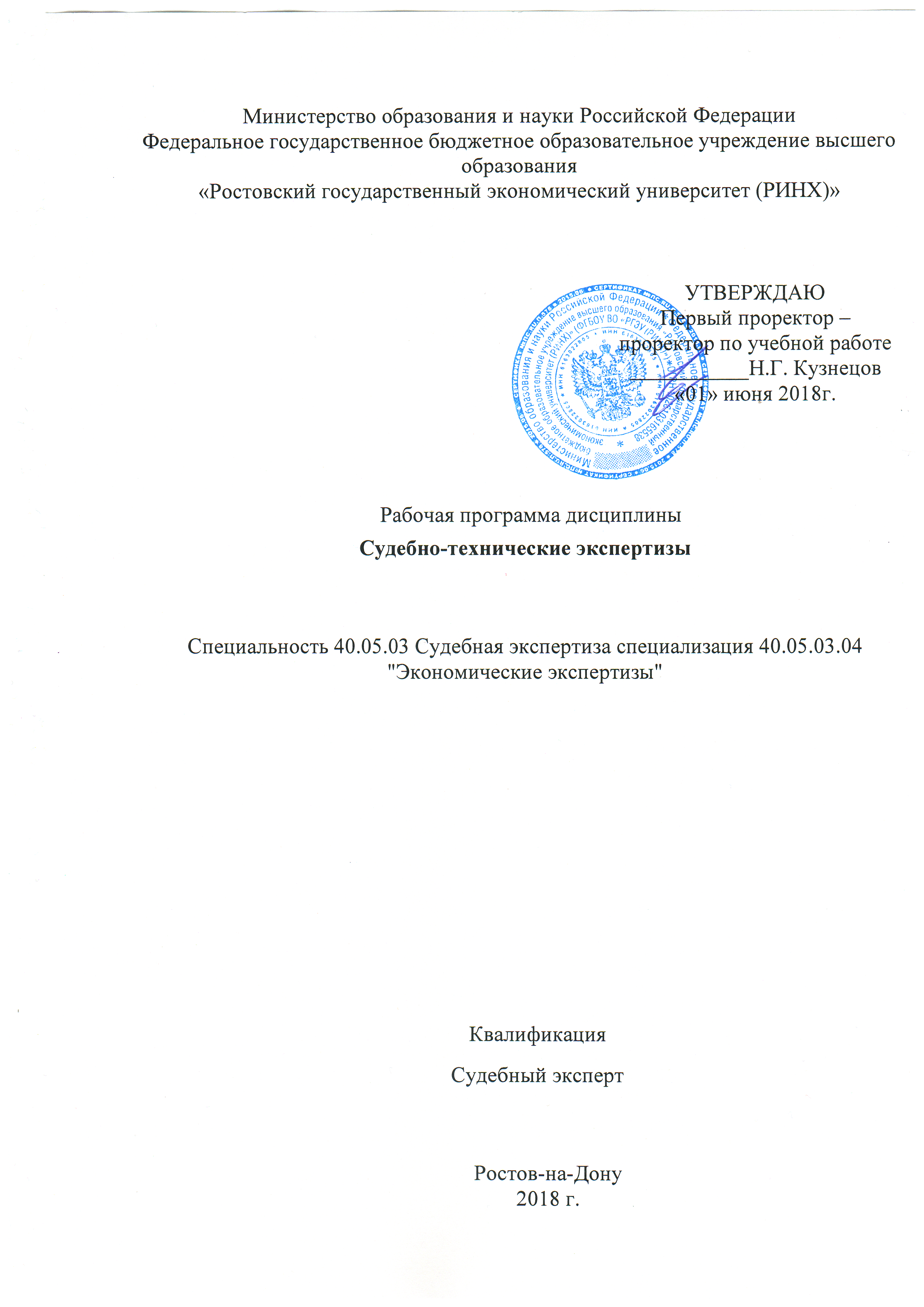 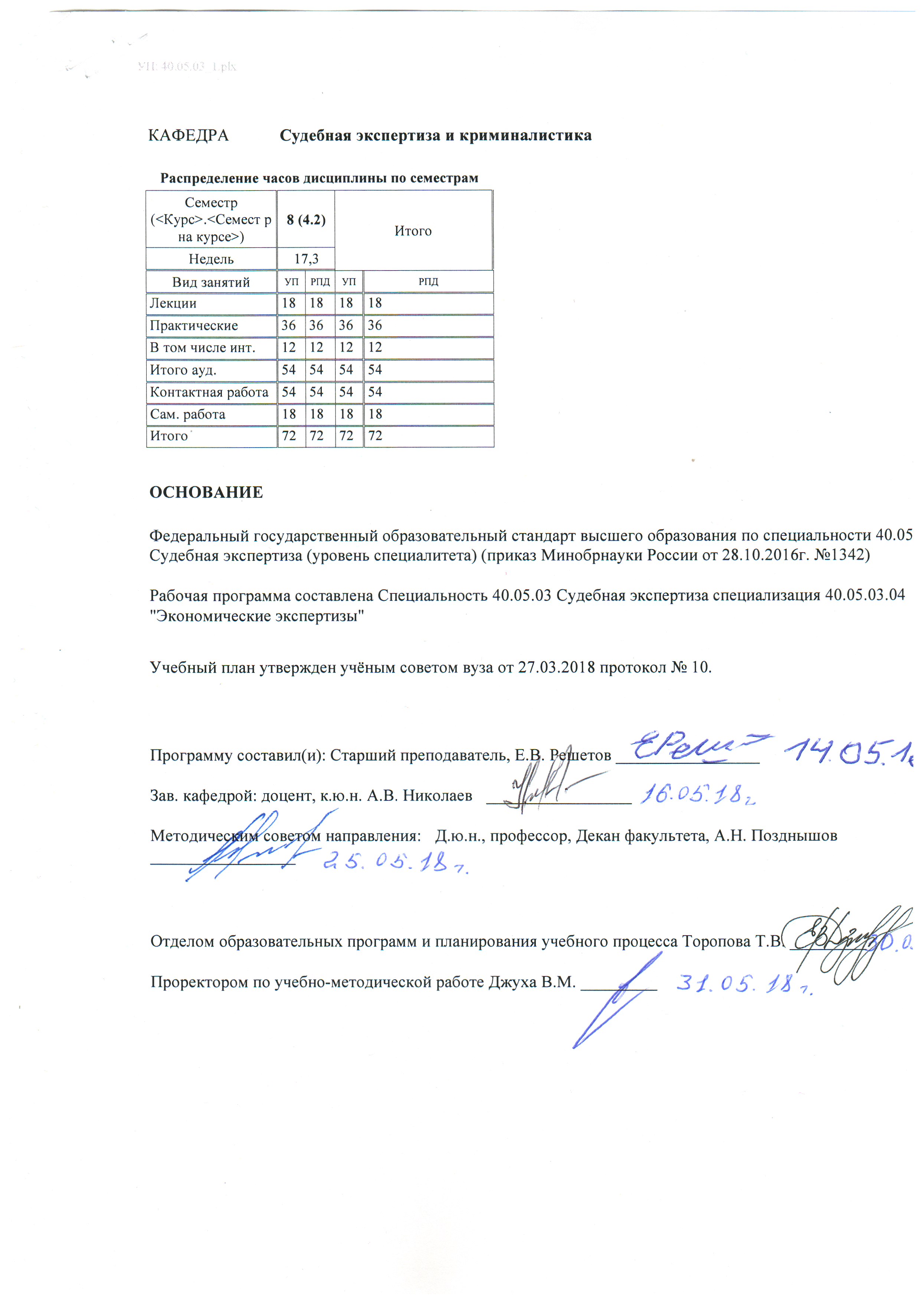 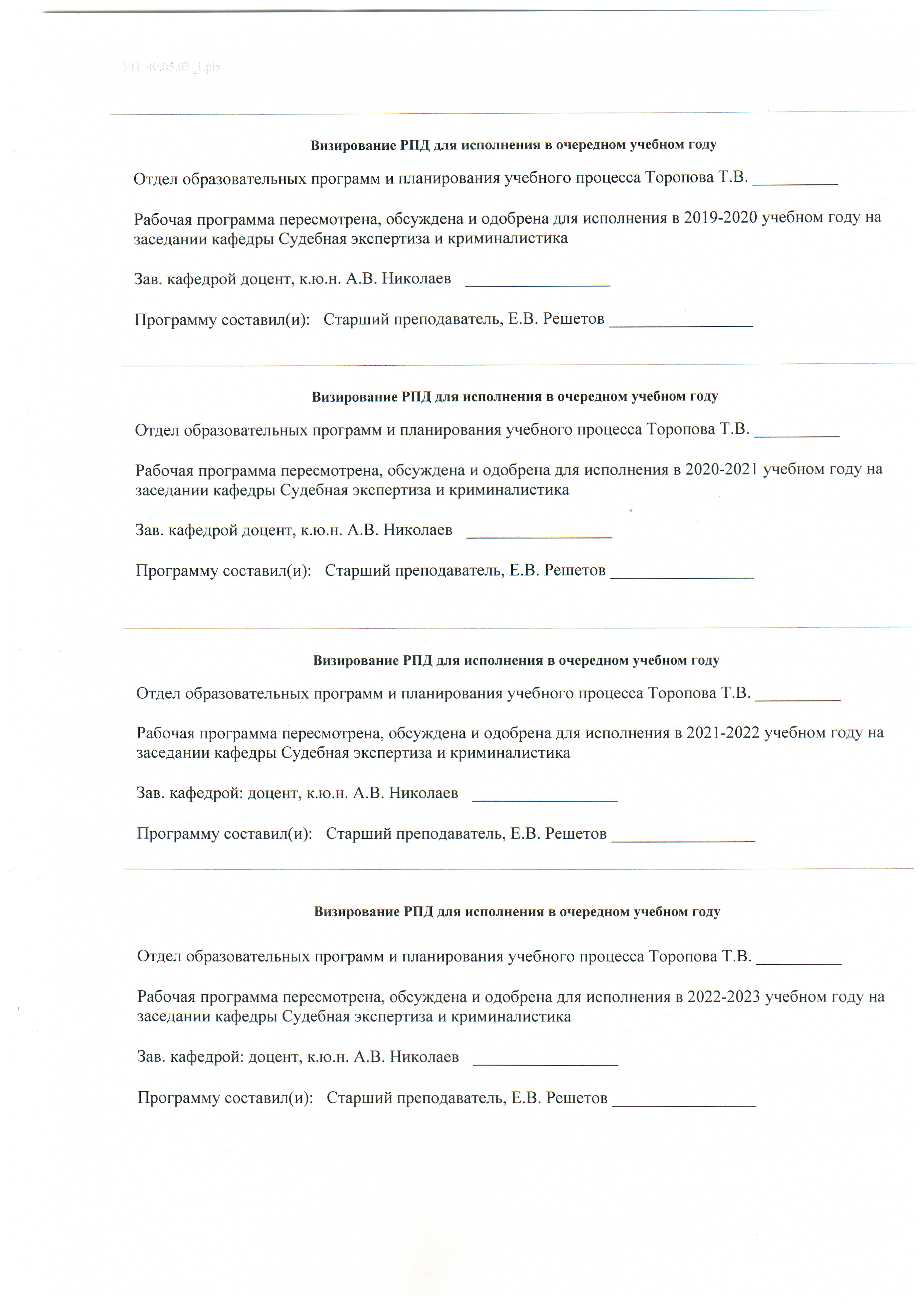 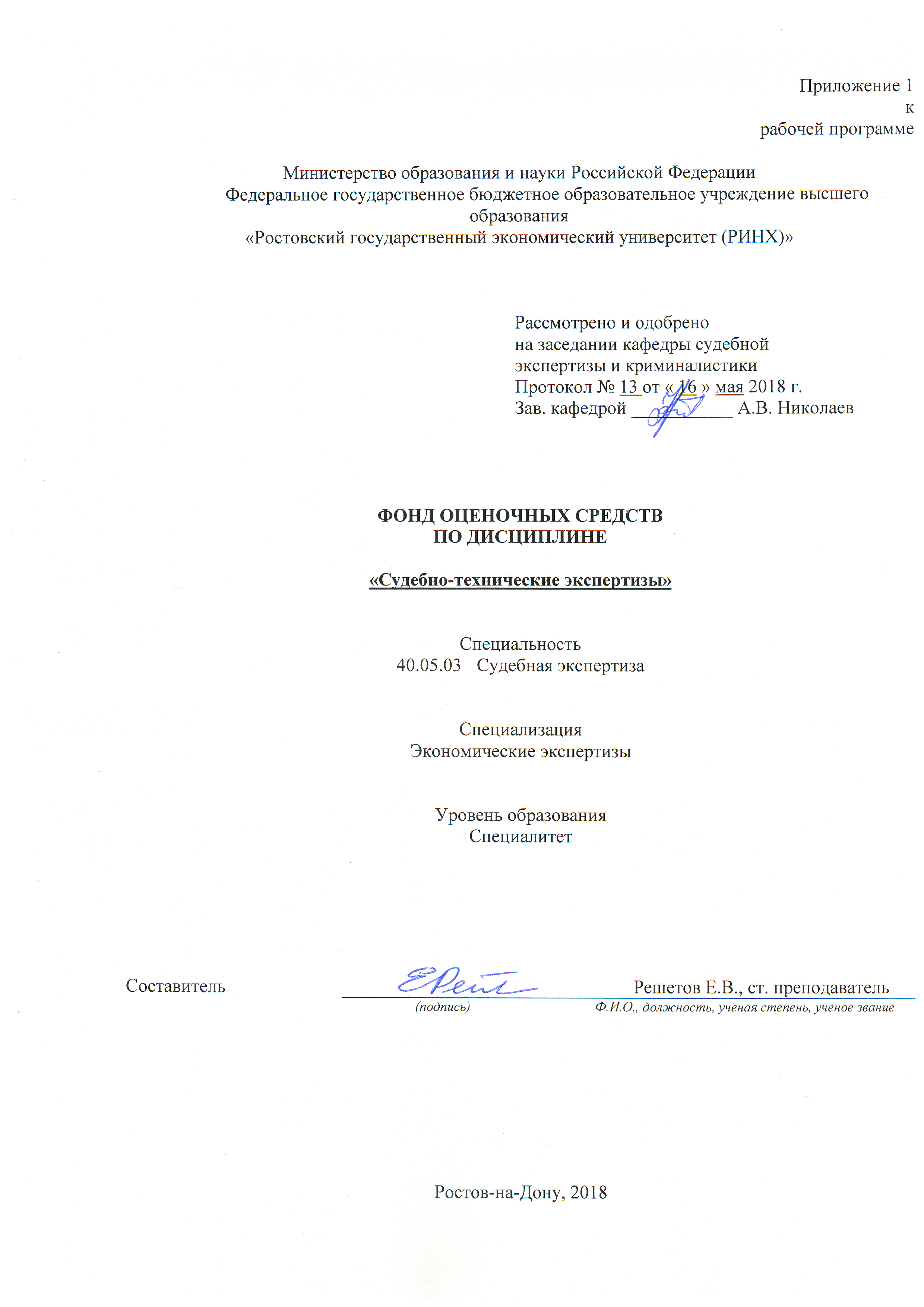 1. Перечень компетенций с указанием этапов их формирования в процессе освоения образовательной программыПеречень компетенций с указанием этапов их формирования представлен в п. 3. «Требования к результатам освоения дисциплины» рабочей программы дисциплины.2. Описание показателей и критериев оценивания компетенций на различных этапах их формирования, описание шкал оценивания2.1 Показатели и критерии оценивания компетенций:  Текущий контроль успеваемости и промежуточная аттестация осуществляется в рамках накопительной балльно-рейтинговой системы в 100-балльной шкале. Согласно учебному плану по данной учебной дисциплине в качестве промежуточной аттестации в восьмом семестре предусмотрен зачет.Критерии оценивания на зачете:- оценка «зачет» соответствует 50-100 б. Она выставляется обучающемуся, если он в полном объеме усвоил содержание соответствующих компетенций, демонстрирует глубокие исчерпывающие знания в объеме программы, использовал дополнительную научную литературу по теме, развернуто ответил на вопрос, аргументировано высказал свою точку зрения, сформулировал самостоятельные выводы.- оценка «не зачет» соответствует 0-49 б. и ставится, если студент не усвоил программу, не ответил ни на один вопрос, или ответил с грубыми ошибками, неуверенно отвечал на дополнительные и наводящие вопросы.Составитель                                      Е.В. Решетов«_16_»__мая__ 2018  г. 3. Типовые контрольные задания или иные материалы, необходимые для оценки знаний, умений, навыков и (или) опыта деятельности, характеризующих этапы формирования компетенций в процессе освоения образовательной программыМинистерство образования и науки Российской ФедерацииФедеральное государственное бюджетное образовательное учреждениевысшего образования«Ростовский государственный экономический университет (РИНХ)»Кафедра Судебной экспертизы и криминалистикиВопросы к зачетупо дисциплине Судебно-техническая  экспертиза1.	Понятие предмета и задачи судебно-технической экспертизы2.	Классификация задач судебно-технической экспертизы3.	Стоимостные задачи судебно-технической экспертизы4.	Классификационные задачи судебно-технической экспертизы5.	Диагностические задачи судебно-технической экспертизы6.	Понятие объекта судебно-технической экспертизы 7.	Понятие объекта экспертного познания8.	Классификация объектов судебно-технической экспертизы по процессуальной природе9.	Родовые, конкретные и непосредственные; "первичные" и "вторичные" объекты судебно-технической экспертизы10.	Классификация объектов судебно-технической экспертизы по функциональному назначению11.	Строительные комплексы и отдельные строительные объекты. Строительная площадка и ее элементы. Средства механизации, оборудование и монтажная оснастка12.	Строительные материалы, изделия и конструктивные элементы зданий, строений и сооружений13.	Инженерные системы, электрооборудование и санитарно-технические устройства14.	Методы и средства, используемые экспертом-строителем при проведении исследований15.	Общие (общенаучные) методы судебной строительно-технической экспертизы16.	Специальные методы судебной строительно-технической экспертизы17.	Виды методик решения задач судебной строительно-технической экспертизы18.	Эксперт и специалист-строитель в современном судопроизводстве19.	Специальные строительно-технические знания20.	Специфические черты деятельности эксперта-строителя21.	Информационное обеспечение деятельности судебных экспертов и специалистов22.	Автоматизация производства судебно-технической экспертизы23.	Процессуальный порядок и организационные вопросы назначения и производства судебно-технической экспертизы24.	Исходные данные для производства судебной строительно-технической экспертизы, их оценка, значение и пределы использования при проведении исследований25.	Содержание и форма заключений эксперта и специалиста26.	Оценка и использование заключений эксперта и специалиста в процессе доказывания27.	Участие эксперта в допросах. Специалист и эксперт на суде28.	Методы и средства, используемые пожарно-техническим экспертом при проведении исследований29.	Общие (общенаучные) методы пожарно-технической экспертизы30.	Специальные методы пожарно-технической экспертизы31.	Виды методик решения задач пожарно-технической экспертизы32.	Специальные пожарно-технические знания33.	Специфические черты деятельности пожарно-технического эксперта34.	Исходные данные для производства пожарно-технической экспертизы, их оценка, значение и пределы использования при проведении исследований 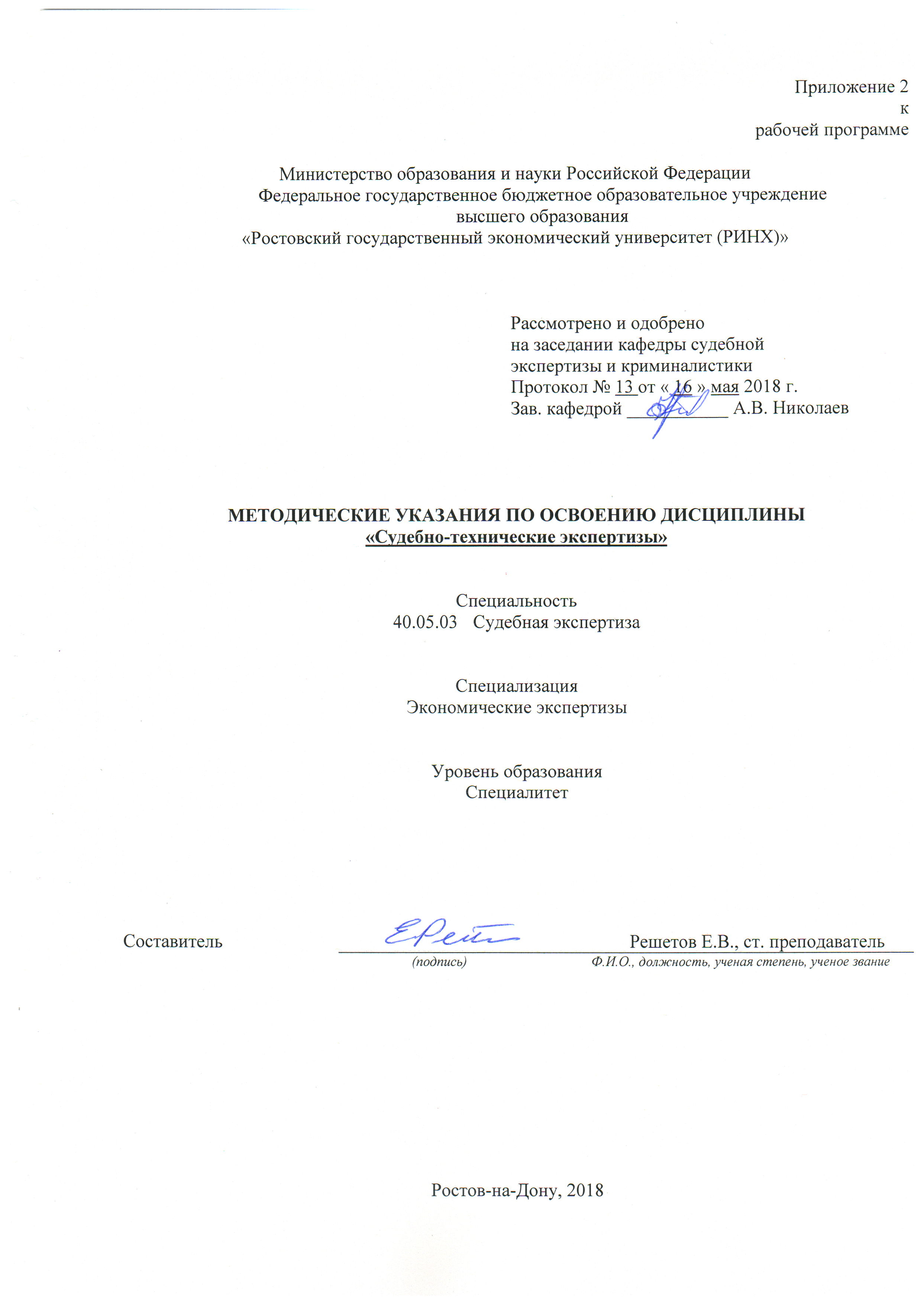 Методические  указания  по  освоению  дисциплины  «Судебно-технические экспертизы»  адресованы  студентам  очной 5-летней формы обучения, уровень образования - специалитет. Учебным планом по специальности 40.05.03 «Судебная экспертиза», специализация «Экономические экспертизы», для освоения  дисциплины  «Судебно-технические экспертизы» предусмотрены лекции и практические занятия.В ходе лекционных занятий рассматриваются все темы программы, преподаватель излагает и разъясняет основные, наиболее сложные, понятия темы, а также связанные с ней теоретические и практические проблемы. В частности, раскрываются вопросы основ судебно-технической  экспертизы, формируется понимание и осознание значения данного вида экспертизы в структуре специальных технических экспертиз, осуществляется овладение первичными навыками ее выполнения, усвоение порядка ее проведения в государственных судебно-экспертных учреждениях, даются  рекомендации для самостоятельной работы и подготовке к текущему контролю и промежуточной аттестации.В ходе самостоятельной подготовки углубляются и закрепляются знания студентов  по  ряду  рассмотренных  на  лекциях  вопросов,  осуществляется освоение студентами базовых понятий специальных инженерно-технических экспертиз; формирование у студентов системы знаний о судебно-технической  экспертизе; происходит  изучение студентами терминологии, теории и практики выполнения судебно-технической  экспертизы; изучение студентами деятельности экспертных учреждений, в компетенцию которых входит проведение судебно-технической  экспертизы. В ходе самостоятельной подготовки к практическим занятиям каждый студент должен:  – изучить рекомендованную учебную литературу;  – изучить конспекты лекций;  – подготовить ответы на все вопросы по изучаемой теме.    По согласованию с  преподавателем  студент  может  подготовить реферат, доклад или сообщение по теме лекции и доложить их на практических занятиях. В процессе самостоятельной подготовки студенты  могут  воспользоваться  индивидуальными консультациями преподавателя.  Вопросы, не  рассмотренные  на  лекциях,  должны  быть  изучены  студентами  в  ходе  самостоятельной  работы. Контроль  самостоятельной  работы  студентов  над  учебной  программой курса  осуществляется  в  ходе   консультаций методом  устного опроса  или  посредством  тестирования.  В  ходе  самостоятельной  работы  каждый  студент  обязан  прочитать  основную  и  по  возможности  дополнительную  литературу  по  изучаемой  теме,  дополнить  конспекты лекций  недостающим  материалом,  выписками  из  рекомендованных первоисточников.  Выделить  непонятные  термины,  найти  их  значение  в энциклопедических словарях.При  реализации  различных  видов  учебной  работы  используются разнообразные (в т.ч. интерактивные) методы обучения, например, интерактивная доска для подготовки и проведения лекционных занятий.Для подготовки к занятиям, текущему контролю и промежуточной аттестации  студенты  могут  воспользоваться электронной библиотекой ВУЗа http://library.rsue.ru/. Также обучающиеся могут  взять  на  дом необходимую  литературу  на  абонементе  вузовской библиотеки или воспользоваться читальными залами вуза.  УП: 40.05.03_1.plxУП: 40.05.03_1.plxУП: 40.05.03_1.plxстр. 41. ЦЕЛИ ОСВОЕНИЯ ДИСЦИПЛИНЫ1. ЦЕЛИ ОСВОЕНИЯ ДИСЦИПЛИНЫ1. ЦЕЛИ ОСВОЕНИЯ ДИСЦИПЛИНЫ1. ЦЕЛИ ОСВОЕНИЯ ДИСЦИПЛИНЫ1. ЦЕЛИ ОСВОЕНИЯ ДИСЦИПЛИНЫ1.1Цели: освоение студентами основ судебно-технических  экспертиз, понимание и осознание значения данного вида экспертиз в структуре специальных технических экспертиз, овладение первичными навыками их выполнения, усвоение порядка проведения в государственных судебно-экспертных учреждениях.Цели: освоение студентами основ судебно-технических  экспертиз, понимание и осознание значения данного вида экспертиз в структуре специальных технических экспертиз, овладение первичными навыками их выполнения, усвоение порядка проведения в государственных судебно-экспертных учреждениях.Цели: освоение студентами основ судебно-технических  экспертиз, понимание и осознание значения данного вида экспертиз в структуре специальных технических экспертиз, овладение первичными навыками их выполнения, усвоение порядка проведения в государственных судебно-экспертных учреждениях.Цели: освоение студентами основ судебно-технических  экспертиз, понимание и осознание значения данного вида экспертиз в структуре специальных технических экспертиз, овладение первичными навыками их выполнения, усвоение порядка проведения в государственных судебно-экспертных учреждениях.1.2Задачи: - освоение студентами базовых понятий специальных инженерно-технических экспертиз; - формирование у студентов системы знаний о судебно-технических  экспертизах; - изучение студентами терминологии, теории и практики выполнения судебно-технических  экспертиз; - изучение порядка выполнения судебно-технических экспертиз; - изучение студентами деятельности экспертных учреждений, в компетенцию которых входит проведение судебно-технических  экспертиз; - закрепление знаний, полученных в рамках изучения общепрофессиональных и специальных дисциплин, посвященных отдельным аспектам прикладной криминалистики.Задачи: - освоение студентами базовых понятий специальных инженерно-технических экспертиз; - формирование у студентов системы знаний о судебно-технических  экспертизах; - изучение студентами терминологии, теории и практики выполнения судебно-технических  экспертиз; - изучение порядка выполнения судебно-технических экспертиз; - изучение студентами деятельности экспертных учреждений, в компетенцию которых входит проведение судебно-технических  экспертиз; - закрепление знаний, полученных в рамках изучения общепрофессиональных и специальных дисциплин, посвященных отдельным аспектам прикладной криминалистики.Задачи: - освоение студентами базовых понятий специальных инженерно-технических экспертиз; - формирование у студентов системы знаний о судебно-технических  экспертизах; - изучение студентами терминологии, теории и практики выполнения судебно-технических  экспертиз; - изучение порядка выполнения судебно-технических экспертиз; - изучение студентами деятельности экспертных учреждений, в компетенцию которых входит проведение судебно-технических  экспертиз; - закрепление знаний, полученных в рамках изучения общепрофессиональных и специальных дисциплин, посвященных отдельным аспектам прикладной криминалистики.Задачи: - освоение студентами базовых понятий специальных инженерно-технических экспертиз; - формирование у студентов системы знаний о судебно-технических  экспертизах; - изучение студентами терминологии, теории и практики выполнения судебно-технических  экспертиз; - изучение порядка выполнения судебно-технических экспертиз; - изучение студентами деятельности экспертных учреждений, в компетенцию которых входит проведение судебно-технических  экспертиз; - закрепление знаний, полученных в рамках изучения общепрофессиональных и специальных дисциплин, посвященных отдельным аспектам прикладной криминалистики.2. МЕСТО ДИСЦИПЛИНЫ В СТРУКТУРЕ ОБРАЗОВАТЕЛЬНОЙ ПРОГРАММЫ2. МЕСТО ДИСЦИПЛИНЫ В СТРУКТУРЕ ОБРАЗОВАТЕЛЬНОЙ ПРОГРАММЫ2. МЕСТО ДИСЦИПЛИНЫ В СТРУКТУРЕ ОБРАЗОВАТЕЛЬНОЙ ПРОГРАММЫ2. МЕСТО ДИСЦИПЛИНЫ В СТРУКТУРЕ ОБРАЗОВАТЕЛЬНОЙ ПРОГРАММЫ2. МЕСТО ДИСЦИПЛИНЫ В СТРУКТУРЕ ОБРАЗОВАТЕЛЬНОЙ ПРОГРАММЫЦикл (раздел) ООП:Цикл (раздел) ООП:ФТД.ВФТД.ВФТД.В2.1Требования к предварительной подготовке обучающегося:Требования к предварительной подготовке обучающегося:Требования к предварительной подготовке обучающегося:Требования к предварительной подготовке обучающегося:2.1.1Необходимыми условиями для успешного освоения дисциплины являются навыки, знания и умения, полученные в результате изучения дисциплин:КриминалистикаНеобходимыми условиями для успешного освоения дисциплины являются навыки, знания и умения, полученные в результате изучения дисциплин:КриминалистикаНеобходимыми условиями для успешного освоения дисциплины являются навыки, знания и умения, полученные в результате изучения дисциплин:КриминалистикаНеобходимыми условиями для успешного освоения дисциплины являются навыки, знания и умения, полученные в результате изучения дисциплин:Криминалистика2.1.2Теория судебной экспертизыТеория судебной экспертизыТеория судебной экспертизыТеория судебной экспертизы2.1.3Уголовное правоУголовное правоУголовное правоУголовное право2.1.4Уголовный процессУголовный процессУголовный процессУголовный процесс2.2Дисциплины и практики, для которых освоение данной дисциплины (модуля) необходимо как предшествующее:Дисциплины и практики, для которых освоение данной дисциплины (модуля) необходимо как предшествующее:Дисциплины и практики, для которых освоение данной дисциплины (модуля) необходимо как предшествующее:Дисциплины и практики, для которых освоение данной дисциплины (модуля) необходимо как предшествующее:2.2.1Оценочная экспертизаОценочная экспертизаОценочная экспертизаОценочная экспертиза2.2.2Криминалистическое исследование веществ, материалов и изделийКриминалистическое исследование веществ, материалов и изделийКриминалистическое исследование веществ, материалов и изделийКриминалистическое исследование веществ, материалов и изделий2.2.3Выпускная квалификационная работаВыпускная квалификационная работаВыпускная квалификационная работаВыпускная квалификационная работа3. ТРЕБОВАНИЯ К РЕЗУЛЬТАТАМ ОСВОЕНИЯ ДИСЦИПЛИНЫ3. ТРЕБОВАНИЯ К РЕЗУЛЬТАТАМ ОСВОЕНИЯ ДИСЦИПЛИНЫ3. ТРЕБОВАНИЯ К РЕЗУЛЬТАТАМ ОСВОЕНИЯ ДИСЦИПЛИНЫ3. ТРЕБОВАНИЯ К РЕЗУЛЬТАТАМ ОСВОЕНИЯ ДИСЦИПЛИНЫ3. ТРЕБОВАНИЯ К РЕЗУЛЬТАТАМ ОСВОЕНИЯ ДИСЦИПЛИНЫОПК-2:      способностью применять естественнонаучные и математические методы при решении профессиональных задач, использовать средства измеренияОПК-2:      способностью применять естественнонаучные и математические методы при решении профессиональных задач, использовать средства измеренияОПК-2:      способностью применять естественнонаучные и математические методы при решении профессиональных задач, использовать средства измеренияОПК-2:      способностью применять естественнонаучные и математические методы при решении профессиональных задач, использовать средства измеренияОПК-2:      способностью применять естественнонаучные и математические методы при решении профессиональных задач, использовать средства измеренияЗнать:Знать:Знать:Знать:Знать:- основы метрологии: методы и технические средства, используемые для получения количественных характеристик объектов криминалистического исследования; основы оптики;- свойства ультрафиолетовых и инфракрасных лучей; природу люминесценции;- природу и основные свойства рентгеновских лучей;- сущность микроскопии; основные методы микроскопических исследований веществен-ных доказательств;- химические методы и средства в криминалистических исследованиях; основные правила работы в лабораториях; основные свойства веществ, используемых в криминалистике;- содержание и возможности аналитических методов исследования: химических, физико-химических и физических;- научно-технические средства "полевой" криминалистики и их возможности в решении криминалистических задач- основы метрологии: методы и технические средства, используемые для получения количественных характеристик объектов криминалистического исследования; основы оптики;- свойства ультрафиолетовых и инфракрасных лучей; природу люминесценции;- природу и основные свойства рентгеновских лучей;- сущность микроскопии; основные методы микроскопических исследований веществен-ных доказательств;- химические методы и средства в криминалистических исследованиях; основные правила работы в лабораториях; основные свойства веществ, используемых в криминалистике;- содержание и возможности аналитических методов исследования: химических, физико-химических и физических;- научно-технические средства "полевой" криминалистики и их возможности в решении криминалистических задач- основы метрологии: методы и технические средства, используемые для получения количественных характеристик объектов криминалистического исследования; основы оптики;- свойства ультрафиолетовых и инфракрасных лучей; природу люминесценции;- природу и основные свойства рентгеновских лучей;- сущность микроскопии; основные методы микроскопических исследований веществен-ных доказательств;- химические методы и средства в криминалистических исследованиях; основные правила работы в лабораториях; основные свойства веществ, используемых в криминалистике;- содержание и возможности аналитических методов исследования: химических, физико-химических и физических;- научно-технические средства "полевой" криминалистики и их возможности в решении криминалистических задач- основы метрологии: методы и технические средства, используемые для получения количественных характеристик объектов криминалистического исследования; основы оптики;- свойства ультрафиолетовых и инфракрасных лучей; природу люминесценции;- природу и основные свойства рентгеновских лучей;- сущность микроскопии; основные методы микроскопических исследований веществен-ных доказательств;- химические методы и средства в криминалистических исследованиях; основные правила работы в лабораториях; основные свойства веществ, используемых в криминалистике;- содержание и возможности аналитических методов исследования: химических, физико-химических и физических;- научно-технические средства "полевой" криминалистики и их возможности в решении криминалистических задач- основы метрологии: методы и технические средства, используемые для получения количественных характеристик объектов криминалистического исследования; основы оптики;- свойства ультрафиолетовых и инфракрасных лучей; природу люминесценции;- природу и основные свойства рентгеновских лучей;- сущность микроскопии; основные методы микроскопических исследований веществен-ных доказательств;- химические методы и средства в криминалистических исследованиях; основные правила работы в лабораториях; основные свойства веществ, используемых в криминалистике;- содержание и возможности аналитических методов исследования: химических, физико-химических и физических;- научно-технические средства "полевой" криминалистики и их возможности в решении криминалистических задачУметь:Уметь:Уметь:Уметь:Уметь:- проводить линейные измерения; определять массу объектов на весах с различной точностью; измерять температуру;- составлять таблицы и строить графики по результатам измерений;- использовать оптические системы и приборы в криминалистических экспертных исследованиях;- применять основные за-кономерности люминесценции в практике исследования вещественных доказательств; использовать возможности микроскопической техники для получения максимальной информации об объектах;- использовать возможности аналитических методов исследования при постановке вопросов экспертиз (физику, химику, биологу);- использовать комплекты научно-технических средств "полевой" криминалистики для работы на месте происшествия- проводить линейные измерения; определять массу объектов на весах с различной точностью; измерять температуру;- составлять таблицы и строить графики по результатам измерений;- использовать оптические системы и приборы в криминалистических экспертных исследованиях;- применять основные за-кономерности люминесценции в практике исследования вещественных доказательств; использовать возможности микроскопической техники для получения максимальной информации об объектах;- использовать возможности аналитических методов исследования при постановке вопросов экспертиз (физику, химику, биологу);- использовать комплекты научно-технических средств "полевой" криминалистики для работы на месте происшествия- проводить линейные измерения; определять массу объектов на весах с различной точностью; измерять температуру;- составлять таблицы и строить графики по результатам измерений;- использовать оптические системы и приборы в криминалистических экспертных исследованиях;- применять основные за-кономерности люминесценции в практике исследования вещественных доказательств; использовать возможности микроскопической техники для получения максимальной информации об объектах;- использовать возможности аналитических методов исследования при постановке вопросов экспертиз (физику, химику, биологу);- использовать комплекты научно-технических средств "полевой" криминалистики для работы на месте происшествия- проводить линейные измерения; определять массу объектов на весах с различной точностью; измерять температуру;- составлять таблицы и строить графики по результатам измерений;- использовать оптические системы и приборы в криминалистических экспертных исследованиях;- применять основные за-кономерности люминесценции в практике исследования вещественных доказательств; использовать возможности микроскопической техники для получения максимальной информации об объектах;- использовать возможности аналитических методов исследования при постановке вопросов экспертиз (физику, химику, биологу);- использовать комплекты научно-технических средств "полевой" криминалистики для работы на месте происшествия- проводить линейные измерения; определять массу объектов на весах с различной точностью; измерять температуру;- составлять таблицы и строить графики по результатам измерений;- использовать оптические системы и приборы в криминалистических экспертных исследованиях;- применять основные за-кономерности люминесценции в практике исследования вещественных доказательств; использовать возможности микроскопической техники для получения максимальной информации об объектах;- использовать возможности аналитических методов исследования при постановке вопросов экспертиз (физику, химику, биологу);- использовать комплекты научно-технических средств "полевой" криминалистики для работы на месте происшествияВладеть:Владеть:Владеть:Владеть:Владеть:- способами и приемами измерений объектов, взвешивания объектов;- построение планов и схем объектов;- возбуждения источниками ультрафиолетового излучения люминесценции в видимой зоне, применения светофильтров при исследованиях объектов;- исследования объектов с помощью стереоскопических микроскопов в отраженном и проходящем свете;- способами применения унифицированного комплекта научно-технических средств для обнаружения, фиксации и изъятия вещественных доказательств- способами и приемами измерений объектов, взвешивания объектов;- построение планов и схем объектов;- возбуждения источниками ультрафиолетового излучения люминесценции в видимой зоне, применения светофильтров при исследованиях объектов;- исследования объектов с помощью стереоскопических микроскопов в отраженном и проходящем свете;- способами применения унифицированного комплекта научно-технических средств для обнаружения, фиксации и изъятия вещественных доказательств- способами и приемами измерений объектов, взвешивания объектов;- построение планов и схем объектов;- возбуждения источниками ультрафиолетового излучения люминесценции в видимой зоне, применения светофильтров при исследованиях объектов;- исследования объектов с помощью стереоскопических микроскопов в отраженном и проходящем свете;- способами применения унифицированного комплекта научно-технических средств для обнаружения, фиксации и изъятия вещественных доказательств- способами и приемами измерений объектов, взвешивания объектов;- построение планов и схем объектов;- возбуждения источниками ультрафиолетового излучения люминесценции в видимой зоне, применения светофильтров при исследованиях объектов;- исследования объектов с помощью стереоскопических микроскопов в отраженном и проходящем свете;- способами применения унифицированного комплекта научно-технических средств для обнаружения, фиксации и изъятия вещественных доказательств- способами и приемами измерений объектов, взвешивания объектов;- построение планов и схем объектов;- возбуждения источниками ультрафиолетового излучения люминесценции в видимой зоне, применения светофильтров при исследованиях объектов;- исследования объектов с помощью стереоскопических микроскопов в отраженном и проходящем свете;- способами применения унифицированного комплекта научно-технических средств для обнаружения, фиксации и изъятия вещественных доказательствПК-6: способностью применять при осмотре места происшествия технико-криминалистические методы и средства поиска, обнаружения, фиксации, изъятия и предварительного исследования материальных объектов - вещественных доказательствПК-6: способностью применять при осмотре места происшествия технико-криминалистические методы и средства поиска, обнаружения, фиксации, изъятия и предварительного исследования материальных объектов - вещественных доказательствПК-6: способностью применять при осмотре места происшествия технико-криминалистические методы и средства поиска, обнаружения, фиксации, изъятия и предварительного исследования материальных объектов - вещественных доказательствПК-6: способностью применять при осмотре места происшествия технико-криминалистические методы и средства поиска, обнаружения, фиксации, изъятия и предварительного исследования материальных объектов - вещественных доказательствПК-6: способностью применять при осмотре места происшествия технико-криминалистические методы и средства поиска, обнаружения, фиксации, изъятия и предварительного исследования материальных объектов - вещественных доказательствЗнать:Знать:Знать:Знать:Знать:УП: 40.05.03_1.plxУП: 40.05.03_1.plxстр. 5- классификацию и общую характеристику методов и технических средств экспертных исследований;- основные физические, физико-химические и химические методы анализа, применяемые при проведении экспертных исследований;- основы метрологии: методов и технических средств, используемых для получения количественных характеристик объектов криминалистического исследования, включая международную систему единиц измерения СИ;- методику и тактику применения криминалистических методов и средств на стадии обнаружения, фиксации, изъятия и экспертного исследования объектов;- современные возможности методов и методик экспертного исследования- классификацию и общую характеристику методов и технических средств экспертных исследований;- основные физические, физико-химические и химические методы анализа, применяемые при проведении экспертных исследований;- основы метрологии: методов и технических средств, используемых для получения количественных характеристик объектов криминалистического исследования, включая международную систему единиц измерения СИ;- методику и тактику применения криминалистических методов и средств на стадии обнаружения, фиксации, изъятия и экспертного исследования объектов;- современные возможности методов и методик экспертного исследования- классификацию и общую характеристику методов и технических средств экспертных исследований;- основные физические, физико-химические и химические методы анализа, применяемые при проведении экспертных исследований;- основы метрологии: методов и технических средств, используемых для получения количественных характеристик объектов криминалистического исследования, включая международную систему единиц измерения СИ;- методику и тактику применения криминалистических методов и средств на стадии обнаружения, фиксации, изъятия и экспертного исследования объектов;- современные возможности методов и методик экспертного исследования- классификацию и общую характеристику методов и технических средств экспертных исследований;- основные физические, физико-химические и химические методы анализа, применяемые при проведении экспертных исследований;- основы метрологии: методов и технических средств, используемых для получения количественных характеристик объектов криминалистического исследования, включая международную систему единиц измерения СИ;- методику и тактику применения криминалистических методов и средств на стадии обнаружения, фиксации, изъятия и экспертного исследования объектов;- современные возможности методов и методик экспертного исследования- классификацию и общую характеристику методов и технических средств экспертных исследований;- основные физические, физико-химические и химические методы анализа, применяемые при проведении экспертных исследований;- основы метрологии: методов и технических средств, используемых для получения количественных характеристик объектов криминалистического исследования, включая международную систему единиц измерения СИ;- методику и тактику применения криминалистических методов и средств на стадии обнаружения, фиксации, изъятия и экспертного исследования объектов;- современные возможности методов и методик экспертного исследования- классификацию и общую характеристику методов и технических средств экспертных исследований;- основные физические, физико-химические и химические методы анализа, применяемые при проведении экспертных исследований;- основы метрологии: методов и технических средств, используемых для получения количественных характеристик объектов криминалистического исследования, включая международную систему единиц измерения СИ;- методику и тактику применения криминалистических методов и средств на стадии обнаружения, фиксации, изъятия и экспертного исследования объектов;- современные возможности методов и методик экспертного исследования- классификацию и общую характеристику методов и технических средств экспертных исследований;- основные физические, физико-химические и химические методы анализа, применяемые при проведении экспертных исследований;- основы метрологии: методов и технических средств, используемых для получения количественных характеристик объектов криминалистического исследования, включая международную систему единиц измерения СИ;- методику и тактику применения криминалистических методов и средств на стадии обнаружения, фиксации, изъятия и экспертного исследования объектов;- современные возможности методов и методик экспертного исследования- классификацию и общую характеристику методов и технических средств экспертных исследований;- основные физические, физико-химические и химические методы анализа, применяемые при проведении экспертных исследований;- основы метрологии: методов и технических средств, используемых для получения количественных характеристик объектов криминалистического исследования, включая международную систему единиц измерения СИ;- методику и тактику применения криминалистических методов и средств на стадии обнаружения, фиксации, изъятия и экспертного исследования объектов;- современные возможности методов и методик экспертного исследования- классификацию и общую характеристику методов и технических средств экспертных исследований;- основные физические, физико-химические и химические методы анализа, применяемые при проведении экспертных исследований;- основы метрологии: методов и технических средств, используемых для получения количественных характеристик объектов криминалистического исследования, включая международную систему единиц измерения СИ;- методику и тактику применения криминалистических методов и средств на стадии обнаружения, фиксации, изъятия и экспертного исследования объектов;- современные возможности методов и методик экспертного исследованияУметь:Уметь:Уметь:Уметь:Уметь:Уметь:Уметь:Уметь:Уметь:- анализировать правовые нормы, регулирующие уголовно-процессуальные  отношения;- анализировать следственную и судебную  практику;- составлять необходимые приложения к процессуальным докумен-там (фототаблицы, схе-мы, изготовление слепков и др.);- решать тактические задачи, основанные на примере деятельности правоохранительных органов;- применять на практике полученные теоретические знания- анализировать правовые нормы, регулирующие уголовно-процессуальные  отношения;- анализировать следственную и судебную  практику;- составлять необходимые приложения к процессуальным докумен-там (фототаблицы, схе-мы, изготовление слепков и др.);- решать тактические задачи, основанные на примере деятельности правоохранительных органов;- применять на практике полученные теоретические знания- анализировать правовые нормы, регулирующие уголовно-процессуальные  отношения;- анализировать следственную и судебную  практику;- составлять необходимые приложения к процессуальным докумен-там (фототаблицы, схе-мы, изготовление слепков и др.);- решать тактические задачи, основанные на примере деятельности правоохранительных органов;- применять на практике полученные теоретические знания- анализировать правовые нормы, регулирующие уголовно-процессуальные  отношения;- анализировать следственную и судебную  практику;- составлять необходимые приложения к процессуальным докумен-там (фототаблицы, схе-мы, изготовление слепков и др.);- решать тактические задачи, основанные на примере деятельности правоохранительных органов;- применять на практике полученные теоретические знания- анализировать правовые нормы, регулирующие уголовно-процессуальные  отношения;- анализировать следственную и судебную  практику;- составлять необходимые приложения к процессуальным докумен-там (фототаблицы, схе-мы, изготовление слепков и др.);- решать тактические задачи, основанные на примере деятельности правоохранительных органов;- применять на практике полученные теоретические знания- анализировать правовые нормы, регулирующие уголовно-процессуальные  отношения;- анализировать следственную и судебную  практику;- составлять необходимые приложения к процессуальным докумен-там (фототаблицы, схе-мы, изготовление слепков и др.);- решать тактические задачи, основанные на примере деятельности правоохранительных органов;- применять на практике полученные теоретические знания- анализировать правовые нормы, регулирующие уголовно-процессуальные  отношения;- анализировать следственную и судебную  практику;- составлять необходимые приложения к процессуальным докумен-там (фототаблицы, схе-мы, изготовление слепков и др.);- решать тактические задачи, основанные на примере деятельности правоохранительных органов;- применять на практике полученные теоретические знания- анализировать правовые нормы, регулирующие уголовно-процессуальные  отношения;- анализировать следственную и судебную  практику;- составлять необходимые приложения к процессуальным докумен-там (фототаблицы, схе-мы, изготовление слепков и др.);- решать тактические задачи, основанные на примере деятельности правоохранительных органов;- применять на практике полученные теоретические знания- анализировать правовые нормы, регулирующие уголовно-процессуальные  отношения;- анализировать следственную и судебную  практику;- составлять необходимые приложения к процессуальным докумен-там (фототаблицы, схе-мы, изготовление слепков и др.);- решать тактические задачи, основанные на примере деятельности правоохранительных органов;- применять на практике полученные теоретические знанияВладеть:Владеть:Владеть:Владеть:Владеть:Владеть:Владеть:Владеть:Владеть:- способностью применять на практике знания теоретических, методических, процессуальных и организационных основ судебной экспертизы, криминалистики при производстве судебных экспертиз и исследований- способностью применять на практике знания теоретических, методических, процессуальных и организационных основ судебной экспертизы, криминалистики при производстве судебных экспертиз и исследований- способностью применять на практике знания теоретических, методических, процессуальных и организационных основ судебной экспертизы, криминалистики при производстве судебных экспертиз и исследований- способностью применять на практике знания теоретических, методических, процессуальных и организационных основ судебной экспертизы, криминалистики при производстве судебных экспертиз и исследований- способностью применять на практике знания теоретических, методических, процессуальных и организационных основ судебной экспертизы, криминалистики при производстве судебных экспертиз и исследований- способностью применять на практике знания теоретических, методических, процессуальных и организационных основ судебной экспертизы, криминалистики при производстве судебных экспертиз и исследований- способностью применять на практике знания теоретических, методических, процессуальных и организационных основ судебной экспертизы, криминалистики при производстве судебных экспертиз и исследований- способностью применять на практике знания теоретических, методических, процессуальных и организационных основ судебной экспертизы, криминалистики при производстве судебных экспертиз и исследований- способностью применять на практике знания теоретических, методических, процессуальных и организационных основ судебной экспертизы, криминалистики при производстве судебных экспертиз и исследованийПК-7: способностью участвовать в качестве специалиста в следственных и других процессуальных действиях, а также в непроцессуальных действияхПК-7: способностью участвовать в качестве специалиста в следственных и других процессуальных действиях, а также в непроцессуальных действияхПК-7: способностью участвовать в качестве специалиста в следственных и других процессуальных действиях, а также в непроцессуальных действияхПК-7: способностью участвовать в качестве специалиста в следственных и других процессуальных действиях, а также в непроцессуальных действияхПК-7: способностью участвовать в качестве специалиста в следственных и других процессуальных действиях, а также в непроцессуальных действияхПК-7: способностью участвовать в качестве специалиста в следственных и других процессуальных действиях, а также в непроцессуальных действияхПК-7: способностью участвовать в качестве специалиста в следственных и других процессуальных действиях, а также в непроцессуальных действияхПК-7: способностью участвовать в качестве специалиста в следственных и других процессуальных действиях, а также в непроцессуальных действияхПК-7: способностью участвовать в качестве специалиста в следственных и других процессуальных действиях, а также в непроцессуальных действияхЗнать:Знать:Знать:Знать:Знать:Знать:Знать:Знать:Знать:- общие положения судебной экспертизы и криминалистики, кото-рые включают в себя понятия, задачи, функции, участников, стадии уголовного процесса; институт гражданского иска в уголовном процессе; уголовное судопроизводство; также особый порядок уголовного судопроизводства; устройство и функционирование системы правоохранительных органов РФ.- общие положения судебной экспертизы и криминалистики, кото-рые включают в себя понятия, задачи, функции, участников, стадии уголовного процесса; институт гражданского иска в уголовном процессе; уголовное судопроизводство; также особый порядок уголовного судопроизводства; устройство и функционирование системы правоохранительных органов РФ.- общие положения судебной экспертизы и криминалистики, кото-рые включают в себя понятия, задачи, функции, участников, стадии уголовного процесса; институт гражданского иска в уголовном процессе; уголовное судопроизводство; также особый порядок уголовного судопроизводства; устройство и функционирование системы правоохранительных органов РФ.- общие положения судебной экспертизы и криминалистики, кото-рые включают в себя понятия, задачи, функции, участников, стадии уголовного процесса; институт гражданского иска в уголовном процессе; уголовное судопроизводство; также особый порядок уголовного судопроизводства; устройство и функционирование системы правоохранительных органов РФ.- общие положения судебной экспертизы и криминалистики, кото-рые включают в себя понятия, задачи, функции, участников, стадии уголовного процесса; институт гражданского иска в уголовном процессе; уголовное судопроизводство; также особый порядок уголовного судопроизводства; устройство и функционирование системы правоохранительных органов РФ.- общие положения судебной экспертизы и криминалистики, кото-рые включают в себя понятия, задачи, функции, участников, стадии уголовного процесса; институт гражданского иска в уголовном процессе; уголовное судопроизводство; также особый порядок уголовного судопроизводства; устройство и функционирование системы правоохранительных органов РФ.- общие положения судебной экспертизы и криминалистики, кото-рые включают в себя понятия, задачи, функции, участников, стадии уголовного процесса; институт гражданского иска в уголовном процессе; уголовное судопроизводство; также особый порядок уголовного судопроизводства; устройство и функционирование системы правоохранительных органов РФ.- общие положения судебной экспертизы и криминалистики, кото-рые включают в себя понятия, задачи, функции, участников, стадии уголовного процесса; институт гражданского иска в уголовном процессе; уголовное судопроизводство; также особый порядок уголовного судопроизводства; устройство и функционирование системы правоохранительных органов РФ.- общие положения судебной экспертизы и криминалистики, кото-рые включают в себя понятия, задачи, функции, участников, стадии уголовного процесса; институт гражданского иска в уголовном процессе; уголовное судопроизводство; также особый порядок уголовного судопроизводства; устройство и функционирование системы правоохранительных органов РФ.Уметь:Уметь:Уметь:Уметь:Уметь:Уметь:Уметь:Уметь:Уметь:- анализировать правовые нормы; анализировать следственную и судебную практику; составлять процессуальные документы; решать практические задачи.- анализировать правовые нормы; анализировать следственную и судебную практику; составлять процессуальные документы; решать практические задачи.- анализировать правовые нормы; анализировать следственную и судебную практику; составлять процессуальные документы; решать практические задачи.- анализировать правовые нормы; анализировать следственную и судебную практику; составлять процессуальные документы; решать практические задачи.- анализировать правовые нормы; анализировать следственную и судебную практику; составлять процессуальные документы; решать практические задачи.- анализировать правовые нормы; анализировать следственную и судебную практику; составлять процессуальные документы; решать практические задачи.- анализировать правовые нормы; анализировать следственную и судебную практику; составлять процессуальные документы; решать практические задачи.- анализировать правовые нормы; анализировать следственную и судебную практику; составлять процессуальные документы; решать практические задачи.- анализировать правовые нормы; анализировать следственную и судебную практику; составлять процессуальные документы; решать практические задачи.Владеть:Владеть:Владеть:Владеть:Владеть:Владеть:Владеть:Владеть:Владеть:- способностью наиболее грамотно и целесообразно необходимо применить закон в конкретной следственной ситуации; способностью применять познания в области материального права и криминалистики; способ-ностью участвовать в качестве специалиста в следственных и других процессуальных действиях; способностью применять естественнонаучные и математические методы при решении профессиональных задач, использовать средства измерения.- способностью наиболее грамотно и целесообразно необходимо применить закон в конкретной следственной ситуации; способностью применять познания в области материального права и криминалистики; способ-ностью участвовать в качестве специалиста в следственных и других процессуальных действиях; способностью применять естественнонаучные и математические методы при решении профессиональных задач, использовать средства измерения.- способностью наиболее грамотно и целесообразно необходимо применить закон в конкретной следственной ситуации; способностью применять познания в области материального права и криминалистики; способ-ностью участвовать в качестве специалиста в следственных и других процессуальных действиях; способностью применять естественнонаучные и математические методы при решении профессиональных задач, использовать средства измерения.- способностью наиболее грамотно и целесообразно необходимо применить закон в конкретной следственной ситуации; способностью применять познания в области материального права и криминалистики; способ-ностью участвовать в качестве специалиста в следственных и других процессуальных действиях; способностью применять естественнонаучные и математические методы при решении профессиональных задач, использовать средства измерения.- способностью наиболее грамотно и целесообразно необходимо применить закон в конкретной следственной ситуации; способностью применять познания в области материального права и криминалистики; способ-ностью участвовать в качестве специалиста в следственных и других процессуальных действиях; способностью применять естественнонаучные и математические методы при решении профессиональных задач, использовать средства измерения.- способностью наиболее грамотно и целесообразно необходимо применить закон в конкретной следственной ситуации; способностью применять познания в области материального права и криминалистики; способ-ностью участвовать в качестве специалиста в следственных и других процессуальных действиях; способностью применять естественнонаучные и математические методы при решении профессиональных задач, использовать средства измерения.- способностью наиболее грамотно и целесообразно необходимо применить закон в конкретной следственной ситуации; способностью применять познания в области материального права и криминалистики; способ-ностью участвовать в качестве специалиста в следственных и других процессуальных действиях; способностью применять естественнонаучные и математические методы при решении профессиональных задач, использовать средства измерения.- способностью наиболее грамотно и целесообразно необходимо применить закон в конкретной следственной ситуации; способностью применять познания в области материального права и криминалистики; способ-ностью участвовать в качестве специалиста в следственных и других процессуальных действиях; способностью применять естественнонаучные и математические методы при решении профессиональных задач, использовать средства измерения.- способностью наиболее грамотно и целесообразно необходимо применить закон в конкретной следственной ситуации; способностью применять познания в области материального права и криминалистики; способ-ностью участвовать в качестве специалиста в следственных и других процессуальных действиях; способностью применять естественнонаучные и математические методы при решении профессиональных задач, использовать средства измерения.4. СТРУКТУРА И СОДЕРЖАНИЕ ДИСЦИПЛИНЫ (МОДУЛЯ)4. СТРУКТУРА И СОДЕРЖАНИЕ ДИСЦИПЛИНЫ (МОДУЛЯ)4. СТРУКТУРА И СОДЕРЖАНИЕ ДИСЦИПЛИНЫ (МОДУЛЯ)4. СТРУКТУРА И СОДЕРЖАНИЕ ДИСЦИПЛИНЫ (МОДУЛЯ)4. СТРУКТУРА И СОДЕРЖАНИЕ ДИСЦИПЛИНЫ (МОДУЛЯ)4. СТРУКТУРА И СОДЕРЖАНИЕ ДИСЦИПЛИНЫ (МОДУЛЯ)4. СТРУКТУРА И СОДЕРЖАНИЕ ДИСЦИПЛИНЫ (МОДУЛЯ)4. СТРУКТУРА И СОДЕРЖАНИЕ ДИСЦИПЛИНЫ (МОДУЛЯ)4. СТРУКТУРА И СОДЕРЖАНИЕ ДИСЦИПЛИНЫ (МОДУЛЯ)Код занятияНаименование разделов и тем /вид занятия/Семестр / КурсЧасовКомпетен-цииЛитератураИнтер акт.ПримечаниеПримечаниеРаздел 1. Модуль 1: «Общие положения проведения судебно- технических экспертиз (СТЭ)»1.1Тема: «Понятие предмета и задачи СТЭ. Классификация задач и подзадач СТЭ»1. Понятие СТЭ2. Предмет СТЭ3. Задачи СТЭ4. Классификация задач СТЭ5. Классификация подзадач СТЭ /Лек/82ОПК-2 ПК- 6 ПК-7Л1.1 Л1.2 Л1.3 Л2.1 Л2.4 Л2.2 Л2.3Э1 Э2 Э3 Э4 Э521.2Тема 2: «Понятия объекта СТЭ и объекта экспертного познания»1. Понятие объекта СТЭ2. Классификация объекта СТЭ3. Классификация объектов СТЭ по процессуальной природе /Лек/82ОПК-2 ПК- 6 ПК-7Л1.1 Л1.2 Л1.3 Л2.1 Л2.4 Л2.2 Л2.3Э1 Э2 Э3 Э4 Э51УП: 40.05.03_1.plxУП: 40.05.03_1.plxстр. 61.3Тема 4: «Методики экспертных исследований. Полевые и лабораторные комплексы измерительной аппаратуры»1. Паспортизация методик исследования.2. Комплексы измерительной аппаратуры.3. Метрология и поверка технических средств. /Лек/82ОПК-2 ПК- 6 ПК-7Л1.1 Л1.2 Л1.3 Л2.1 Л2.2 Л2.3Э1 Э2 Э3 Э4 Э511.4Тема 3: «Методы и средства, используемые экспертом при проведении исследований»1. Методы, используемые экспертом при проведении исследований2. Средства, используемые экспертом при проведении исследований3. Анализ результатов измерений, формулирование выводов. /Лек/82ОПК-2 ПК- 6 ПК-7Л1.1 Л1.2 Л1.3 Л2.1 Л2.4 Л2.2 Л2.3Э1 Э2 Э3 Э4 Э511.5Тема 5: «Процессуальные вопросы СТЭ. Заключение эксперта и  справка специалиста»1. Процессуальный порядок и организационные вопросы назначения и производства СТЭ.2. Эксперт и специалист в современном судопроизводстве3. Заключение эксперта и справка специалиста, их оценка и использование в процессе доказывания /Лек/82ОПК-2 ПК- 6 ПК-7Л1.1 Л1.2 Л1.3 Л2.1 Л2.4 Л2.2 Л2.3Э1 Э2 Э3 Э4 Э51Раздел 2. Модуль 2: "Общие положения судебно-строительной экспертизы"2.1Тема 1: «Методы и средства, используемые экспертом при проведении исследований объектов строительно-технической экспертизы»1. Методы, используемые экспертом при проведении исследований2. Средства, используемые экспертом при проведении исследований.3. Анализ результатов измерений, формулирование выводов. /Лек/82ОПК-2 ПК- 6 ПК-7Л1.1 Л1.2 Л1.3 Л2.1 Л2.4 Л2.2 Л2.3Э1 Э2 Э3 Э4 Э512.2Тема 2: «Методики экспертных исследований в строительно- технической экспертизе. Полевые и лабораторные комплексы измерительной аппаратуры»1. Паспортизация методик исследования.2. Комплексы измерительной аппаратуры.3. Метрология и поверка технических средств. /Лек/82ОПК-2 ПК- 6 ПК-7Л1.1 Л1.2 Л1.3 Л2.1 Л2.4 Л2.2 Л2.3Э1 Э2 Э3 Э4 Э51Раздел 3. Модуль 3: "Общие положения пожарно-технической экспертизы"УП: 40.05.03_1.plxУП: 40.05.03_1.plxстр. 73.1Тема 1: «Методы и средства, используемые экспертом при проведении исследований объектов пожарно-технической экспертизы»1. Методы, используемые экспертом при проведении исследований2. Средства, используемые экспертом при проведении исследований.3. Анализ результатов измерений, формулирование выводов. /Лек/82ОПК-2 ПК- 6 ПК-7Л1.1 Л1.2 Л1.3 Л2.1 Л2.4 Л2.2 Л2.3Э1 Э2 Э3 Э4 Э523.2Тема 2: «Методики экспертных исследований в пожарно-технической экспертизе. Полевые и лабораторные комплексы измерительной аппаратуры»1. Паспортизация методик исследования.2. Комплексы измерительной аппаратуры.3. Метрология и поверка технических средств. /Лек/82ОПК-2 ПК- 6 ПК-7Л1.1 Л1.2 Л1.3 Л2.1 Л2.4 Л2.2 Л2.3Э1 Э2 Э3 Э4 Э52Раздел 4. Модуль 1: «Общие положения проведения судебно- технических экспертиз (СТЭ)»4.1Тема 1: «Понятие предмета и задачи СТЭ. Классификация задач и подзадач СТЭ»1. Понятие СТЭ2. Предмет СТЭ3. Задачи СТЭ4. Классификация задач СТЭ5. Классификация подзадач СТЭ /Пр/84ОПК-2 ПК- 6 ПК-7Л1.1 Л1.2 Л1.3 Л2.1 Л2.4 Л2.2 Л2.3Э1 Э2 Э3 Э4 Э504.2Тема 1: «Понятие предмета и задачи СТЭ. Классификация задач и подзадач СТЭ»1. Понятие СТЭ2. Предмет СТЭ3. Задачи СТЭ4. Классификация задач СТЭ5. Классификация подзадач СТЭ /Пр/84ОПК-2 ПК- 6 ПК-7Л1.1 Л1.2 Л1.3 Л2.1 Л2.4 Л2.2 Л2.3Э1 Э2 Э3 Э4 Э504.3Тема 3: «Методы и средства, используемые экспертом при проведении исследований»1. Методы, используемые экспертом при проведении исследований2. Средства, используемые экспертом при проведении исследований3. Анализ результатов измерений, формулирование выводов. /Пр/84ОПК-2 ПК- 6 ПК-7Л1.1 Л1.2 Л1.3 Л2.1 Л2.4 Л2.2 Л2.3Э1 Э2 Э3 Э4 Э50УП: 40.05.03_1.plxУП: 40.05.03_1.plxстр. 84.4Тема 4: «Методики экспертных исследований. Полевые и лабораторные комплексы измерительной аппаратуры»1. Паспортизация методик исследования.2. Комплексы измерительной аппаратуры.3. Метрология и поверка технических средств. /Пр/84ОПК-2 ПК- 6 ПК-7Л1.1 Л1.2 Л1.3 Л2.1 Л2.4 Л2.2 Л2.3Э1 Э2 Э3 Э4 Э504.5Тема 5: «Процессуальные вопросы СТЭ. Заключение эксперта и  справка специалиста»1. Процессуальный порядок и организационные вопросы назначения и производства СТЭ.2. Эксперт и специалист в современном судопроизводстве3. Заключение эксперта и справка специалиста, их оценка и использование в процессе доказывания /Пр/84ОПК-2 ПК- 6 ПК-7Л1.1 Л1.2 Л1.3 Л2.1 Л2.4 Л2.2 Л2.3Э1 Э2 Э3 Э4 Э50Раздел 5. Модуль 2: "Общие положения судебно-строительной экспертизы"5.1Тема 1: «Методы и средства, используемые экспертом при проведении исследований объектов строительно-технической экспертизы»1. Методы, используемые экспертом при проведении исследований2. Средства, используемые экспертом при проведении исследований.3. Анализ результатов измерений, формулирование выводов. /Пр/84ОПК-2 ПК- 6 ПК-7Л1.1 Л1.2 Л1.3 Л2.1 Л2.2 Л2.3Э1 Э2 Э3 Э4 Э505.2Тема 2: «Методики экспертных исследований в строительно- технической экспертизе. Полевые и лабораторные комплексы измерительной аппаратуры»1. Паспортизация методик исследования.2. Комплексы измерительной аппаратуры.3. Метрология и поверка технических средств. /Пр/84ОПК-2 ПК- 6 ПК-7Л1.1 Л1.2 Л1.3 Л2.1 Л2.2 Л2.3Э1 Э2 Э3 Э4 Э50Раздел 6. Модуль 3: "Общие положения пожарно-технической экспертизы"6.1Тема 1: «Методы и средства, используемые экспертом при проведении исследований объектов пожарно-технической экспертизы»1. Методы, используемые экспертом при проведении исследований2. Средства, используемые экспертом при проведении исследований.3. Анализ результатов измерений, формулирование выводов. /Пр/84ОПК-2 ПК- 6 ПК-7Л1.1 Л1.2 Л1.3 Л2.1 Л2.4 Л2.2 Л2.3Э1 Э2 Э3 Э4 Э50УП: 40.05.03_1.plxУП: 40.05.03_1.plxстр. 96.2Тема 2: «Методики экспертных исследований в пожарно-технической экспертизе. Полевые и лабораторные комплексы измерительной аппаратуры»1. Паспортизация методик исследования.2. Комплексы измерительной аппаратуры.3. Метрология и поверка технических средств. /Пр/84ОПК-2 ПК- 6 ПК-7Л1.1 Л1.2 Л1.3 Л2.1 Л2.4 Л2.2 Л2.3Э1 Э2 Э3 Э4 Э50Раздел 7. Самостоятельная работа7.1Тема: «Понятие предмета и задачи СТЭ. Классификация задач и подзадач СТЭ»1. Понятие СТЭ2. Предмет СТЭ3. Задачи СТЭ4. Классификация задач СТЭ5. Классификация подзадач СТЭ /Ср/82ОПК-2 ПК- 6 ПК-7Л1.1 Л1.2 Л1.3 Л2.1 Л2.4 Л2.2 Л2.3Э1 Э2 Э3 Э4 Э507.2Тема: «Понятия объекта СТЭ и объекта экспертного познания»1. Понятие объекта СТЭ2. Классификация объектов СТЭ3. Классификация объектов СТЭ по процессуальной природе /Ср/82ОПК-2 ПК- 6 ПК-7Л1.1 Л1.2 Л1.3 Л2.1 Л2.4 Л2.2 Л2.3Э1 Э2 Э3 Э4 Э507.3Тема: «Методы и средства, используемые экспертом при проведении исследований»1. Методы, используемые экспертом при проведении исследований2. Средства, используемые экспертом при проведении исследований3. Анализ результатов измерений, формулирование выводов. /Ср/82ОПК-2 ПК- 6 ПК-7Л1.1 Л1.2 Л1.3 Л2.1 Л2.4 Л2.2 Л2.3Э1 Э2 Э3 Э4 Э507.4Тема: «Методики экспертных исследований. Полевые и лабораторные комплексы измерительной аппаратуры»1. Паспортизация методик исследования.2. Комплексы измерительной аппаратуры.3. Метрология и поверка технических средств. /Ср/82ОПК-2 ПК- 6 ПК-7Л1.1 Л1.2 Л1.3 Л2.1 Л2.4 Л2.2 Л2.3Э1 Э2 Э3 Э4 Э507.5Тема: «Процессуальные вопросы СТЭ. Заключение эксперта и  справка специалиста»1. Процессуальный порядок и организационные вопросы назначения и производства СТЭ.2. Эксперт и специалист в современном судопроизводстве3. Заключение эксперта и справка специалиста, их оценка и использование в процессе доказывания /Ср/82ОПК-2 ПК- 6 ПК-7Л1.1 Л1.2 Л1.3 Л2.1 Л2.4 Л2.2 Л2.3Э1 Э2 Э3 Э4 Э50УП: 40.05.03_1.plxУП: 40.05.03_1.plxстр. 107.6Тема: «Методы и средства, используемые экспертом при проведении исследований объектов строительно-технической экспертизы»1. Методы, используемые экспертом при проведении исследований2. Средства, используемые экспертом при проведении исследований.3. Анализ результатов измерений, формулирование выводов. /Ср/82ОПК-2 ПК- 6 ПК-7Л1.1 Л1.2 Л1.3 Л2.1 Л2.4 Л2.2 Л2.3Э1 Э2 Э3 Э4 Э507.7Тема: «Методики экспертных исследований в строительно- технической экспертизе. Полевые и лабораторные комплексы измерительной аппаратуры»1. Паспортизация методик исследования.2. Комплексы измерительной аппаратуры.3. Метрология и поверка технических средств. /Ср/82ОПК-2 ПК- 6 ПК-7Л1.1 Л1.2 Л1.3 Л2.1 Л2.4 Л2.2 Л2.3Э1 Э2 Э3 Э4 Э507.8Тема: «Методы и средства, используемые экспертом при проведении исследований объектов пожарно-технической экспертизы»1. Методы, используемые экспертом при проведении исследований2. Средства, используемые экспертом при проведении исследований.3. Анализ результатов измерений, формулирование выводов. /Ср/82ОПК-2 ПК- 6 ПК-7Л1.1 Л1.2 Л1.3 Л2.1 Л2.4 Л2.2 Л2.3Э1 Э2 Э3 Э4 Э507.9Тема: «Методики экспертных исследований в пожарно-технической экспертизе. Полевые и лабораторные комплексы измерительной аппаратуры»1. Паспортизация методик исследования.2. Комплексы измерительной аппаратуры.3. Метрология и поверка технических средств. /Ср/82ОПК-2 ПК- 6 ПК-7Л1.1 Л1.2 Л1.3 Л2.1 Л2.4 Л2.2 Л2.3Э1 Э2 Э3 Э4 Э50Раздел 8. Форма контроля8.1Зачет /Зачёт/80ОПК-2 ПК- 6 ПК-7Л1.1 Л1.2 Л1.3 Л2.1 Л2.4 Л2.2 Л2.3Э1 Э2 Э3 Э4 Э505. ФОНД ОЦЕНОЧНЫХ СРЕДСТВ5. ФОНД ОЦЕНОЧНЫХ СРЕДСТВ5. ФОНД ОЦЕНОЧНЫХ СРЕДСТВ5. ФОНД ОЦЕНОЧНЫХ СРЕДСТВ5. ФОНД ОЦЕНОЧНЫХ СРЕДСТВ5. ФОНД ОЦЕНОЧНЫХ СРЕДСТВ5. ФОНД ОЦЕНОЧНЫХ СРЕДСТВ5. ФОНД ОЦЕНОЧНЫХ СРЕДСТВ5. ФОНД ОЦЕНОЧНЫХ СРЕДСТВ5.1. Фонд оценочных средств для проведения промежуточной аттестации5.1. Фонд оценочных средств для проведения промежуточной аттестации5.1. Фонд оценочных средств для проведения промежуточной аттестации5.1. Фонд оценочных средств для проведения промежуточной аттестации5.1. Фонд оценочных средств для проведения промежуточной аттестации5.1. Фонд оценочных средств для проведения промежуточной аттестации5.1. Фонд оценочных средств для проведения промежуточной аттестации5.1. Фонд оценочных средств для проведения промежуточной аттестации5.1. Фонд оценочных средств для проведения промежуточной аттестацииВопросы для подготовки к зачету:1. Понятие предмета и задачи судебно-технической экспертизы2. Классификация задач судебно-технической экспертизы3. Стоимостные задачи судебно-технической экспертизы4. Классификационные задачи судебно-технической экспертизы5. Диагностические задачи судебно-технической экспертизы6. Понятие объекта судебно-технической экспертизыВопросы для подготовки к зачету:1. Понятие предмета и задачи судебно-технической экспертизы2. Классификация задач судебно-технической экспертизы3. Стоимостные задачи судебно-технической экспертизы4. Классификационные задачи судебно-технической экспертизы5. Диагностические задачи судебно-технической экспертизы6. Понятие объекта судебно-технической экспертизыВопросы для подготовки к зачету:1. Понятие предмета и задачи судебно-технической экспертизы2. Классификация задач судебно-технической экспертизы3. Стоимостные задачи судебно-технической экспертизы4. Классификационные задачи судебно-технической экспертизы5. Диагностические задачи судебно-технической экспертизы6. Понятие объекта судебно-технической экспертизыВопросы для подготовки к зачету:1. Понятие предмета и задачи судебно-технической экспертизы2. Классификация задач судебно-технической экспертизы3. Стоимостные задачи судебно-технической экспертизы4. Классификационные задачи судебно-технической экспертизы5. Диагностические задачи судебно-технической экспертизы6. Понятие объекта судебно-технической экспертизыВопросы для подготовки к зачету:1. Понятие предмета и задачи судебно-технической экспертизы2. Классификация задач судебно-технической экспертизы3. Стоимостные задачи судебно-технической экспертизы4. Классификационные задачи судебно-технической экспертизы5. Диагностические задачи судебно-технической экспертизы6. Понятие объекта судебно-технической экспертизыВопросы для подготовки к зачету:1. Понятие предмета и задачи судебно-технической экспертизы2. Классификация задач судебно-технической экспертизы3. Стоимостные задачи судебно-технической экспертизы4. Классификационные задачи судебно-технической экспертизы5. Диагностические задачи судебно-технической экспертизы6. Понятие объекта судебно-технической экспертизыВопросы для подготовки к зачету:1. Понятие предмета и задачи судебно-технической экспертизы2. Классификация задач судебно-технической экспертизы3. Стоимостные задачи судебно-технической экспертизы4. Классификационные задачи судебно-технической экспертизы5. Диагностические задачи судебно-технической экспертизы6. Понятие объекта судебно-технической экспертизыВопросы для подготовки к зачету:1. Понятие предмета и задачи судебно-технической экспертизы2. Классификация задач судебно-технической экспертизы3. Стоимостные задачи судебно-технической экспертизы4. Классификационные задачи судебно-технической экспертизы5. Диагностические задачи судебно-технической экспертизы6. Понятие объекта судебно-технической экспертизыВопросы для подготовки к зачету:1. Понятие предмета и задачи судебно-технической экспертизы2. Классификация задач судебно-технической экспертизы3. Стоимостные задачи судебно-технической экспертизы4. Классификационные задачи судебно-технической экспертизы5. Диагностические задачи судебно-технической экспертизы6. Понятие объекта судебно-технической экспертизыУП: 40.05.03_1.plxУП: 40.05.03_1.plxУП: 40.05.03_1.plxстр. 117. Понятие объекта экспертного познания8. Классификация объектов судебно-технической экспертизы по процессуальной природе9. Родовые, конкретные и непосредственные; "первичные" и "вторичные" объекты судебно-технической экспертизы10. Классификация объектов судебно-технической экспертизы по функциональному назна-чению11. Строительные комплексы и отдельные строительные объекты. Строительная площадка и ее элементы. Средства механизации, оборудование и монтажная оснастка12. Строительные материалы, изделия и конструктивные элементы зданий, строений и со-оружений13. Инженерные системы, электрооборудование и санитарно-технические устройства14. Методы и средства, используемые экспертом-строителем при проведении исследований15. Общие (общенаучные) методы судебной строительно-технической экспертизы16. Специальные методы судебной строительно-технической экспертизы17. Виды методик решения задач судебной строительно-технической экспертизы18. Эксперт и специалист-строитель в современном судопроизводстве19. Специальные строительно-технические знания20. Специфические черты деятельности эксперта-строителя21. Информационное обеспечение деятельности судебных экспертов и специалистов22. Автоматизация производства судебно-технической экспертизы23. Процессуальный порядок и организационные вопросы назначения и производства судебно-технической экспертизы24. Исходные данные для производства судебной строительно-технической экспертизы, их оценка, значение и пределы использования при проведении исследований25. Содержание и форма заключений эксперта и специалиста26. Оценка и использование заключений эксперта и специалиста в процессе доказывания27. Участие эксперта в допросах. Специалист и эксперт на суде28. Методы и средства, используемые пожарно-техническим экспертом при проведении исследований29. Общие (общенаучные) методы пожарно-технической экспертизы30. Специальные методы пожарно-технической экспертизы31. Виды методик решения задач пожарно-технической экспертизы32. Специальные пожарно-технические знания33. Специфические черты деятельности пожарно-технического эксперта34. Исходные данные для производства пожарно-технической экспертизы, их оценка, значение и пределы использования при проведении исследований7. Понятие объекта экспертного познания8. Классификация объектов судебно-технической экспертизы по процессуальной природе9. Родовые, конкретные и непосредственные; "первичные" и "вторичные" объекты судебно-технической экспертизы10. Классификация объектов судебно-технической экспертизы по функциональному назна-чению11. Строительные комплексы и отдельные строительные объекты. Строительная площадка и ее элементы. Средства механизации, оборудование и монтажная оснастка12. Строительные материалы, изделия и конструктивные элементы зданий, строений и со-оружений13. Инженерные системы, электрооборудование и санитарно-технические устройства14. Методы и средства, используемые экспертом-строителем при проведении исследований15. Общие (общенаучные) методы судебной строительно-технической экспертизы16. Специальные методы судебной строительно-технической экспертизы17. Виды методик решения задач судебной строительно-технической экспертизы18. Эксперт и специалист-строитель в современном судопроизводстве19. Специальные строительно-технические знания20. Специфические черты деятельности эксперта-строителя21. Информационное обеспечение деятельности судебных экспертов и специалистов22. Автоматизация производства судебно-технической экспертизы23. Процессуальный порядок и организационные вопросы назначения и производства судебно-технической экспертизы24. Исходные данные для производства судебной строительно-технической экспертизы, их оценка, значение и пределы использования при проведении исследований25. Содержание и форма заключений эксперта и специалиста26. Оценка и использование заключений эксперта и специалиста в процессе доказывания27. Участие эксперта в допросах. Специалист и эксперт на суде28. Методы и средства, используемые пожарно-техническим экспертом при проведении исследований29. Общие (общенаучные) методы пожарно-технической экспертизы30. Специальные методы пожарно-технической экспертизы31. Виды методик решения задач пожарно-технической экспертизы32. Специальные пожарно-технические знания33. Специфические черты деятельности пожарно-технического эксперта34. Исходные данные для производства пожарно-технической экспертизы, их оценка, значение и пределы использования при проведении исследований7. Понятие объекта экспертного познания8. Классификация объектов судебно-технической экспертизы по процессуальной природе9. Родовые, конкретные и непосредственные; "первичные" и "вторичные" объекты судебно-технической экспертизы10. Классификация объектов судебно-технической экспертизы по функциональному назна-чению11. Строительные комплексы и отдельные строительные объекты. Строительная площадка и ее элементы. Средства механизации, оборудование и монтажная оснастка12. Строительные материалы, изделия и конструктивные элементы зданий, строений и со-оружений13. Инженерные системы, электрооборудование и санитарно-технические устройства14. Методы и средства, используемые экспертом-строителем при проведении исследований15. Общие (общенаучные) методы судебной строительно-технической экспертизы16. Специальные методы судебной строительно-технической экспертизы17. Виды методик решения задач судебной строительно-технической экспертизы18. Эксперт и специалист-строитель в современном судопроизводстве19. Специальные строительно-технические знания20. Специфические черты деятельности эксперта-строителя21. Информационное обеспечение деятельности судебных экспертов и специалистов22. Автоматизация производства судебно-технической экспертизы23. Процессуальный порядок и организационные вопросы назначения и производства судебно-технической экспертизы24. Исходные данные для производства судебной строительно-технической экспертизы, их оценка, значение и пределы использования при проведении исследований25. Содержание и форма заключений эксперта и специалиста26. Оценка и использование заключений эксперта и специалиста в процессе доказывания27. Участие эксперта в допросах. Специалист и эксперт на суде28. Методы и средства, используемые пожарно-техническим экспертом при проведении исследований29. Общие (общенаучные) методы пожарно-технической экспертизы30. Специальные методы пожарно-технической экспертизы31. Виды методик решения задач пожарно-технической экспертизы32. Специальные пожарно-технические знания33. Специфические черты деятельности пожарно-технического эксперта34. Исходные данные для производства пожарно-технической экспертизы, их оценка, значение и пределы использования при проведении исследований7. Понятие объекта экспертного познания8. Классификация объектов судебно-технической экспертизы по процессуальной природе9. Родовые, конкретные и непосредственные; "первичные" и "вторичные" объекты судебно-технической экспертизы10. Классификация объектов судебно-технической экспертизы по функциональному назна-чению11. Строительные комплексы и отдельные строительные объекты. Строительная площадка и ее элементы. Средства механизации, оборудование и монтажная оснастка12. Строительные материалы, изделия и конструктивные элементы зданий, строений и со-оружений13. Инженерные системы, электрооборудование и санитарно-технические устройства14. Методы и средства, используемые экспертом-строителем при проведении исследований15. Общие (общенаучные) методы судебной строительно-технической экспертизы16. Специальные методы судебной строительно-технической экспертизы17. Виды методик решения задач судебной строительно-технической экспертизы18. Эксперт и специалист-строитель в современном судопроизводстве19. Специальные строительно-технические знания20. Специфические черты деятельности эксперта-строителя21. Информационное обеспечение деятельности судебных экспертов и специалистов22. Автоматизация производства судебно-технической экспертизы23. Процессуальный порядок и организационные вопросы назначения и производства судебно-технической экспертизы24. Исходные данные для производства судебной строительно-технической экспертизы, их оценка, значение и пределы использования при проведении исследований25. Содержание и форма заключений эксперта и специалиста26. Оценка и использование заключений эксперта и специалиста в процессе доказывания27. Участие эксперта в допросах. Специалист и эксперт на суде28. Методы и средства, используемые пожарно-техническим экспертом при проведении исследований29. Общие (общенаучные) методы пожарно-технической экспертизы30. Специальные методы пожарно-технической экспертизы31. Виды методик решения задач пожарно-технической экспертизы32. Специальные пожарно-технические знания33. Специфические черты деятельности пожарно-технического эксперта34. Исходные данные для производства пожарно-технической экспертизы, их оценка, значение и пределы использования при проведении исследований7. Понятие объекта экспертного познания8. Классификация объектов судебно-технической экспертизы по процессуальной природе9. Родовые, конкретные и непосредственные; "первичные" и "вторичные" объекты судебно-технической экспертизы10. Классификация объектов судебно-технической экспертизы по функциональному назна-чению11. Строительные комплексы и отдельные строительные объекты. Строительная площадка и ее элементы. Средства механизации, оборудование и монтажная оснастка12. Строительные материалы, изделия и конструктивные элементы зданий, строений и со-оружений13. Инженерные системы, электрооборудование и санитарно-технические устройства14. Методы и средства, используемые экспертом-строителем при проведении исследований15. Общие (общенаучные) методы судебной строительно-технической экспертизы16. Специальные методы судебной строительно-технической экспертизы17. Виды методик решения задач судебной строительно-технической экспертизы18. Эксперт и специалист-строитель в современном судопроизводстве19. Специальные строительно-технические знания20. Специфические черты деятельности эксперта-строителя21. Информационное обеспечение деятельности судебных экспертов и специалистов22. Автоматизация производства судебно-технической экспертизы23. Процессуальный порядок и организационные вопросы назначения и производства судебно-технической экспертизы24. Исходные данные для производства судебной строительно-технической экспертизы, их оценка, значение и пределы использования при проведении исследований25. Содержание и форма заключений эксперта и специалиста26. Оценка и использование заключений эксперта и специалиста в процессе доказывания27. Участие эксперта в допросах. Специалист и эксперт на суде28. Методы и средства, используемые пожарно-техническим экспертом при проведении исследований29. Общие (общенаучные) методы пожарно-технической экспертизы30. Специальные методы пожарно-технической экспертизы31. Виды методик решения задач пожарно-технической экспертизы32. Специальные пожарно-технические знания33. Специфические черты деятельности пожарно-технического эксперта34. Исходные данные для производства пожарно-технической экспертизы, их оценка, значение и пределы использования при проведении исследований7. Понятие объекта экспертного познания8. Классификация объектов судебно-технической экспертизы по процессуальной природе9. Родовые, конкретные и непосредственные; "первичные" и "вторичные" объекты судебно-технической экспертизы10. Классификация объектов судебно-технической экспертизы по функциональному назна-чению11. Строительные комплексы и отдельные строительные объекты. Строительная площадка и ее элементы. Средства механизации, оборудование и монтажная оснастка12. Строительные материалы, изделия и конструктивные элементы зданий, строений и со-оружений13. Инженерные системы, электрооборудование и санитарно-технические устройства14. Методы и средства, используемые экспертом-строителем при проведении исследований15. Общие (общенаучные) методы судебной строительно-технической экспертизы16. Специальные методы судебной строительно-технической экспертизы17. Виды методик решения задач судебной строительно-технической экспертизы18. Эксперт и специалист-строитель в современном судопроизводстве19. Специальные строительно-технические знания20. Специфические черты деятельности эксперта-строителя21. Информационное обеспечение деятельности судебных экспертов и специалистов22. Автоматизация производства судебно-технической экспертизы23. Процессуальный порядок и организационные вопросы назначения и производства судебно-технической экспертизы24. Исходные данные для производства судебной строительно-технической экспертизы, их оценка, значение и пределы использования при проведении исследований25. Содержание и форма заключений эксперта и специалиста26. Оценка и использование заключений эксперта и специалиста в процессе доказывания27. Участие эксперта в допросах. Специалист и эксперт на суде28. Методы и средства, используемые пожарно-техническим экспертом при проведении исследований29. Общие (общенаучные) методы пожарно-технической экспертизы30. Специальные методы пожарно-технической экспертизы31. Виды методик решения задач пожарно-технической экспертизы32. Специальные пожарно-технические знания33. Специфические черты деятельности пожарно-технического эксперта34. Исходные данные для производства пожарно-технической экспертизы, их оценка, значение и пределы использования при проведении исследований7. Понятие объекта экспертного познания8. Классификация объектов судебно-технической экспертизы по процессуальной природе9. Родовые, конкретные и непосредственные; "первичные" и "вторичные" объекты судебно-технической экспертизы10. Классификация объектов судебно-технической экспертизы по функциональному назна-чению11. Строительные комплексы и отдельные строительные объекты. Строительная площадка и ее элементы. Средства механизации, оборудование и монтажная оснастка12. Строительные материалы, изделия и конструктивные элементы зданий, строений и со-оружений13. Инженерные системы, электрооборудование и санитарно-технические устройства14. Методы и средства, используемые экспертом-строителем при проведении исследований15. Общие (общенаучные) методы судебной строительно-технической экспертизы16. Специальные методы судебной строительно-технической экспертизы17. Виды методик решения задач судебной строительно-технической экспертизы18. Эксперт и специалист-строитель в современном судопроизводстве19. Специальные строительно-технические знания20. Специфические черты деятельности эксперта-строителя21. Информационное обеспечение деятельности судебных экспертов и специалистов22. Автоматизация производства судебно-технической экспертизы23. Процессуальный порядок и организационные вопросы назначения и производства судебно-технической экспертизы24. Исходные данные для производства судебной строительно-технической экспертизы, их оценка, значение и пределы использования при проведении исследований25. Содержание и форма заключений эксперта и специалиста26. Оценка и использование заключений эксперта и специалиста в процессе доказывания27. Участие эксперта в допросах. Специалист и эксперт на суде28. Методы и средства, используемые пожарно-техническим экспертом при проведении исследований29. Общие (общенаучные) методы пожарно-технической экспертизы30. Специальные методы пожарно-технической экспертизы31. Виды методик решения задач пожарно-технической экспертизы32. Специальные пожарно-технические знания33. Специфические черты деятельности пожарно-технического эксперта34. Исходные данные для производства пожарно-технической экспертизы, их оценка, значение и пределы использования при проведении исследований5.2. Фонд оценочных средств для проведения текущего контроля5.2. Фонд оценочных средств для проведения текущего контроля5.2. Фонд оценочных средств для проведения текущего контроля5.2. Фонд оценочных средств для проведения текущего контроля5.2. Фонд оценочных средств для проведения текущего контроля5.2. Фонд оценочных средств для проведения текущего контроля5.2. Фонд оценочных средств для проведения текущего контроляСтруктура и содержание фонда оценочных средств представлены в Приложении 1 к рабочей программе дисциплиныСтруктура и содержание фонда оценочных средств представлены в Приложении 1 к рабочей программе дисциплиныСтруктура и содержание фонда оценочных средств представлены в Приложении 1 к рабочей программе дисциплиныСтруктура и содержание фонда оценочных средств представлены в Приложении 1 к рабочей программе дисциплиныСтруктура и содержание фонда оценочных средств представлены в Приложении 1 к рабочей программе дисциплиныСтруктура и содержание фонда оценочных средств представлены в Приложении 1 к рабочей программе дисциплиныСтруктура и содержание фонда оценочных средств представлены в Приложении 1 к рабочей программе дисциплины6. УЧЕБНО-МЕТОДИЧЕСКОЕ И ИНФОРМАЦИОННОЕ ОБЕСПЕЧЕНИЕ ДИСЦИПЛИНЫ (МОДУЛЯ)6. УЧЕБНО-МЕТОДИЧЕСКОЕ И ИНФОРМАЦИОННОЕ ОБЕСПЕЧЕНИЕ ДИСЦИПЛИНЫ (МОДУЛЯ)6. УЧЕБНО-МЕТОДИЧЕСКОЕ И ИНФОРМАЦИОННОЕ ОБЕСПЕЧЕНИЕ ДИСЦИПЛИНЫ (МОДУЛЯ)6. УЧЕБНО-МЕТОДИЧЕСКОЕ И ИНФОРМАЦИОННОЕ ОБЕСПЕЧЕНИЕ ДИСЦИПЛИНЫ (МОДУЛЯ)6. УЧЕБНО-МЕТОДИЧЕСКОЕ И ИНФОРМАЦИОННОЕ ОБЕСПЕЧЕНИЕ ДИСЦИПЛИНЫ (МОДУЛЯ)6. УЧЕБНО-МЕТОДИЧЕСКОЕ И ИНФОРМАЦИОННОЕ ОБЕСПЕЧЕНИЕ ДИСЦИПЛИНЫ (МОДУЛЯ)6. УЧЕБНО-МЕТОДИЧЕСКОЕ И ИНФОРМАЦИОННОЕ ОБЕСПЕЧЕНИЕ ДИСЦИПЛИНЫ (МОДУЛЯ)6.1. Рекомендуемая литература6.1. Рекомендуемая литература6.1. Рекомендуемая литература6.1. Рекомендуемая литература6.1. Рекомендуемая литература6.1. Рекомендуемая литература6.1. Рекомендуемая литература6.1.1. Основная литература6.1.1. Основная литература6.1.1. Основная литература6.1.1. Основная литература6.1.1. Основная литература6.1.1. Основная литература6.1.1. Основная литератураАвторы, составителиЗаглавиеЗаглавиеИздательство, годКолич-воКолич-воЛ1.1Савельева М. В., Смушкин А. Б.Криминалистика: учеб. пособие для студентов вузов, обучающихся по напр. подгот. 030900 "Юриспруденция", квалификация "бакалавр"Криминалистика: учеб. пособие для студентов вузов, обучающихся по напр. подгот. 030900 "Юриспруденция", квалификация "бакалавр"Ростов н/Д: Феникс, 20155050Л1.2Белкин Р. С., Корухов Ю. Г., Россинская Е. Р., Аверьянова Т. В.Криминалистика: учеб. для вузовКриминалистика: учеб. для вузовМ.: НОРМА, 20069797Л1.3Волынский А. Ф., Лавров В. П.Криминалистика: учебникКриминалистика: учебникМосква: Юнити-Дана, 2015http://biblioclub.ru/ - неограниченный доступ для зарегистрированн ых пользователейhttp://biblioclub.ru/ - неограниченный доступ для зарегистрированн ых пользователей6.1.2. Дополнительная литература6.1.2. Дополнительная литература6.1.2. Дополнительная литература6.1.2. Дополнительная литература6.1.2. Дополнительная литература6.1.2. Дополнительная литература6.1.2. Дополнительная литератураАвторы, составителиЗаглавиеЗаглавиеИздательство, годКолич-воКолич-воЛ2.1Аверьянова Т. В.Судебная экспертиза. Курс общей теорииСудебная экспертиза. Курс общей теорииМ.: НОРМА, 20122020Л2.2Статкус В. Ф., Аверьянова Т. В.Практическое руководство по производству судебных экспертиз для экспертов и специалистов: практ. пособиеПрактическое руководство по производству судебных экспертиз для экспертов и специалистов: практ. пособиеМ.: Юрайт, 20112020УП: 40.05.03_1.plxУП: 40.05.03_1.plxУП: 40.05.03_1.plxстр. 12Авторы, составителиЗаглавиеЗаглавиеИздательство, годКолич-воКолич-воЛ2.3Адельханян Р. А., Аминов Д. И., Федотов П. В.Криминалистика: курс лекцийКриминалистика: курс лекцийМосква: Юнити-Дана, 2015http://biblioclub.ru/ - неограниченный доступ для зарегистрированн ых пользователейhttp://biblioclub.ru/ - неограниченный доступ для зарегистрированн ых пользователейЛ2.4Кожухова О. И.Методы и средства измерений, испытаний и контроля: учеб. пособиеМетоды и средства измерений, испытаний и контроля: учеб. пособиеРостов н/Д: Изд-во РГЭУ (РИНХ), 201568686.2. Перечень ресурсов информационно-телекоммуникационной сети "Интернет"6.2. Перечень ресурсов информационно-телекоммуникационной сети "Интернет"6.2. Перечень ресурсов информационно-телекоммуникационной сети "Интернет"6.2. Перечень ресурсов информационно-телекоммуникационной сети "Интернет"6.2. Перечень ресурсов информационно-телекоммуникационной сети "Интернет"6.2. Перечень ресурсов информационно-телекоммуникационной сети "Интернет"6.2. Перечень ресурсов информационно-телекоммуникационной сети "Интернет"Э1Моисеева, Т.Ф. Основы судебно-экспертной деятельности: конспект лекций / Т.Ф. Моисеева ; Федеральное государственное бюджетное образовательное учреждение высшего образования Российский государственный университет правосудия. - М. : Российский государственный университет правосудия, 2016. - 191 с. : ил. - Библ. в кн. - ISBN 978-5-93916-499-3 ; То же [Электронный ресурс]. - URL: http://biblioclub.ru/index.php? page=book&id=439610Моисеева, Т.Ф. Основы судебно-экспертной деятельности: конспект лекций / Т.Ф. Моисеева ; Федеральное государственное бюджетное образовательное учреждение высшего образования Российский государственный университет правосудия. - М. : Российский государственный университет правосудия, 2016. - 191 с. : ил. - Библ. в кн. - ISBN 978-5-93916-499-3 ; То же [Электронный ресурс]. - URL: http://biblioclub.ru/index.php? page=book&id=439610Моисеева, Т.Ф. Основы судебно-экспертной деятельности: конспект лекций / Т.Ф. Моисеева ; Федеральное государственное бюджетное образовательное учреждение высшего образования Российский государственный университет правосудия. - М. : Российский государственный университет правосудия, 2016. - 191 с. : ил. - Библ. в кн. - ISBN 978-5-93916-499-3 ; То же [Электронный ресурс]. - URL: http://biblioclub.ru/index.php? page=book&id=439610Моисеева, Т.Ф. Основы судебно-экспертной деятельности: конспект лекций / Т.Ф. Моисеева ; Федеральное государственное бюджетное образовательное учреждение высшего образования Российский государственный университет правосудия. - М. : Российский государственный университет правосудия, 2016. - 191 с. : ил. - Библ. в кн. - ISBN 978-5-93916-499-3 ; То же [Электронный ресурс]. - URL: http://biblioclub.ru/index.php? page=book&id=439610Моисеева, Т.Ф. Основы судебно-экспертной деятельности: конспект лекций / Т.Ф. Моисеева ; Федеральное государственное бюджетное образовательное учреждение высшего образования Российский государственный университет правосудия. - М. : Российский государственный университет правосудия, 2016. - 191 с. : ил. - Библ. в кн. - ISBN 978-5-93916-499-3 ; То же [Электронный ресурс]. - URL: http://biblioclub.ru/index.php? page=book&id=439610Моисеева, Т.Ф. Основы судебно-экспертной деятельности: конспект лекций / Т.Ф. Моисеева ; Федеральное государственное бюджетное образовательное учреждение высшего образования Российский государственный университет правосудия. - М. : Российский государственный университет правосудия, 2016. - 191 с. : ил. - Библ. в кн. - ISBN 978-5-93916-499-3 ; То же [Электронный ресурс]. - URL: http://biblioclub.ru/index.php? page=book&id=439610Э2Селезнев, А.В. Судебная экспертиза: учебное пособие / А.В. Селезнев, Э.В. Сысоев ; Министерство образования и науки Российской Федерации, Федеральное государственное бюджетное образовательное учреждение высшего профессионального образования «Тамбовский государственный технический университет». - Тамбов : , 2012. - 97 с. - Библиогр. в кн.. ; То же [Электронный ресурс]. - URL: http://biblioclub.ru/index.php?page=book&id=277920Селезнев, А.В. Судебная экспертиза: учебное пособие / А.В. Селезнев, Э.В. Сысоев ; Министерство образования и науки Российской Федерации, Федеральное государственное бюджетное образовательное учреждение высшего профессионального образования «Тамбовский государственный технический университет». - Тамбов : , 2012. - 97 с. - Библиогр. в кн.. ; То же [Электронный ресурс]. - URL: http://biblioclub.ru/index.php?page=book&id=277920Селезнев, А.В. Судебная экспертиза: учебное пособие / А.В. Селезнев, Э.В. Сысоев ; Министерство образования и науки Российской Федерации, Федеральное государственное бюджетное образовательное учреждение высшего профессионального образования «Тамбовский государственный технический университет». - Тамбов : , 2012. - 97 с. - Библиогр. в кн.. ; То же [Электронный ресурс]. - URL: http://biblioclub.ru/index.php?page=book&id=277920Селезнев, А.В. Судебная экспертиза: учебное пособие / А.В. Селезнев, Э.В. Сысоев ; Министерство образования и науки Российской Федерации, Федеральное государственное бюджетное образовательное учреждение высшего профессионального образования «Тамбовский государственный технический университет». - Тамбов : , 2012. - 97 с. - Библиогр. в кн.. ; То же [Электронный ресурс]. - URL: http://biblioclub.ru/index.php?page=book&id=277920Селезнев, А.В. Судебная экспертиза: учебное пособие / А.В. Селезнев, Э.В. Сысоев ; Министерство образования и науки Российской Федерации, Федеральное государственное бюджетное образовательное учреждение высшего профессионального образования «Тамбовский государственный технический университет». - Тамбов : , 2012. - 97 с. - Библиогр. в кн.. ; То же [Электронный ресурс]. - URL: http://biblioclub.ru/index.php?page=book&id=277920Селезнев, А.В. Судебная экспертиза: учебное пособие / А.В. Селезнев, Э.В. Сысоев ; Министерство образования и науки Российской Федерации, Федеральное государственное бюджетное образовательное учреждение высшего профессионального образования «Тамбовский государственный технический университет». - Тамбов : , 2012. - 97 с. - Библиогр. в кн.. ; То же [Электронный ресурс]. - URL: http://biblioclub.ru/index.php?page=book&id=277920Э3Официальный сайт Правительства РФ – www.government.ruОфициальный сайт Правительства РФ – www.government.ruОфициальный сайт Правительства РФ – www.government.ruОфициальный сайт Правительства РФ – www.government.ruОфициальный сайт Правительства РФ – www.government.ruОфициальный сайт Правительства РФ – www.government.ruЭ4Официальный сайт Следственного комитета РФ - www.sledcom.ruОфициальный сайт Следственного комитета РФ - www.sledcom.ruОфициальный сайт Следственного комитета РФ - www.sledcom.ruОфициальный сайт Следственного комитета РФ - www.sledcom.ruОфициальный сайт Следственного комитета РФ - www.sledcom.ruОфициальный сайт Следственного комитета РФ - www.sledcom.ruЭ5Официальный сайт МВД России – www.mvd.ruОфициальный сайт МВД России – www.mvd.ruОфициальный сайт МВД России – www.mvd.ruОфициальный сайт МВД России – www.mvd.ruОфициальный сайт МВД России – www.mvd.ruОфициальный сайт МВД России – www.mvd.ru6.3. Перечень программного обеспечения6.3. Перечень программного обеспечения6.3. Перечень программного обеспечения6.3. Перечень программного обеспечения6.3. Перечень программного обеспечения6.3. Перечень программного обеспечения6.3. Перечень программного обеспечения6.3.1Лицензионное программное обеспечение: Microsoft Office 2010Лицензионное программное обеспечение: Microsoft Office 2010Лицензионное программное обеспечение: Microsoft Office 2010Лицензионное программное обеспечение: Microsoft Office 2010Лицензионное программное обеспечение: Microsoft Office 2010Лицензионное программное обеспечение: Microsoft Office 20106.4 Перечень информационных справочных систем6.4 Перечень информационных справочных систем6.4 Перечень информационных справочных систем6.4 Перечень информационных справочных систем6.4 Перечень информационных справочных систем6.4 Перечень информационных справочных систем6.4 Перечень информационных справочных систем6.4.1www.consultant.ru – официальный сайт компании «Консультант Плюс»www.consultant.ru – официальный сайт компании «Консультант Плюс»www.consultant.ru – официальный сайт компании «Консультант Плюс»www.consultant.ru – официальный сайт компании «Консультант Плюс»www.consultant.ru – официальный сайт компании «Консультант Плюс»www.consultant.ru – официальный сайт компании «Консультант Плюс»6.4.2www.garant.ru – информационно-правовой портал «Гарант»www.garant.ru – информационно-правовой портал «Гарант»www.garant.ru – информационно-правовой портал «Гарант»www.garant.ru – информационно-правовой портал «Гарант»www.garant.ru – информационно-правовой портал «Гарант»www.garant.ru – информационно-правовой портал «Гарант»7. МАТЕРИАЛЬНО-ТЕХНИЧЕСКОЕ ОБЕСПЕЧЕНИЕ ДИСЦИПЛИНЫ (МОДУЛЯ)7. МАТЕРИАЛЬНО-ТЕХНИЧЕСКОЕ ОБЕСПЕЧЕНИЕ ДИСЦИПЛИНЫ (МОДУЛЯ)7. МАТЕРИАЛЬНО-ТЕХНИЧЕСКОЕ ОБЕСПЕЧЕНИЕ ДИСЦИПЛИНЫ (МОДУЛЯ)7. МАТЕРИАЛЬНО-ТЕХНИЧЕСКОЕ ОБЕСПЕЧЕНИЕ ДИСЦИПЛИНЫ (МОДУЛЯ)7. МАТЕРИАЛЬНО-ТЕХНИЧЕСКОЕ ОБЕСПЕЧЕНИЕ ДИСЦИПЛИНЫ (МОДУЛЯ)7. МАТЕРИАЛЬНО-ТЕХНИЧЕСКОЕ ОБЕСПЕЧЕНИЕ ДИСЦИПЛИНЫ (МОДУЛЯ)7. МАТЕРИАЛЬНО-ТЕХНИЧЕСКОЕ ОБЕСПЕЧЕНИЕ ДИСЦИПЛИНЫ (МОДУЛЯ)7.1Помещения для проведения всех видов работ, предусмотренных учебным планом, укомплектованы необходимой специализированной учебной мебелью и техническими средствами обучения. Для проведения лекционных занятий используется демонстрационное оборудование.Помещения для проведения всех видов работ, предусмотренных учебным планом, укомплектованы необходимой специализированной учебной мебелью и техническими средствами обучения. Для проведения лекционных занятий используется демонстрационное оборудование.Помещения для проведения всех видов работ, предусмотренных учебным планом, укомплектованы необходимой специализированной учебной мебелью и техническими средствами обучения. Для проведения лекционных занятий используется демонстрационное оборудование.Помещения для проведения всех видов работ, предусмотренных учебным планом, укомплектованы необходимой специализированной учебной мебелью и техническими средствами обучения. Для проведения лекционных занятий используется демонстрационное оборудование.Помещения для проведения всех видов работ, предусмотренных учебным планом, укомплектованы необходимой специализированной учебной мебелью и техническими средствами обучения. Для проведения лекционных занятий используется демонстрационное оборудование.Помещения для проведения всех видов работ, предусмотренных учебным планом, укомплектованы необходимой специализированной учебной мебелью и техническими средствами обучения. Для проведения лекционных занятий используется демонстрационное оборудование.8. МЕТОДИЧЕСКИЕ УКАЗАНИЯ ДЛЯ ОБУЧАЮЩИХСЯ ПО ОСВОЕНИЮ ДИСЦИПЛИНЫ (МОДУЛЯ)8. МЕТОДИЧЕСКИЕ УКАЗАНИЯ ДЛЯ ОБУЧАЮЩИХСЯ ПО ОСВОЕНИЮ ДИСЦИПЛИНЫ (МОДУЛЯ)8. МЕТОДИЧЕСКИЕ УКАЗАНИЯ ДЛЯ ОБУЧАЮЩИХСЯ ПО ОСВОЕНИЮ ДИСЦИПЛИНЫ (МОДУЛЯ)8. МЕТОДИЧЕСКИЕ УКАЗАНИЯ ДЛЯ ОБУЧАЮЩИХСЯ ПО ОСВОЕНИЮ ДИСЦИПЛИНЫ (МОДУЛЯ)8. МЕТОДИЧЕСКИЕ УКАЗАНИЯ ДЛЯ ОБУЧАЮЩИХСЯ ПО ОСВОЕНИЮ ДИСЦИПЛИНЫ (МОДУЛЯ)8. МЕТОДИЧЕСКИЕ УКАЗАНИЯ ДЛЯ ОБУЧАЮЩИХСЯ ПО ОСВОЕНИЮ ДИСЦИПЛИНЫ (МОДУЛЯ)8. МЕТОДИЧЕСКИЕ УКАЗАНИЯ ДЛЯ ОБУЧАЮЩИХСЯ ПО ОСВОЕНИЮ ДИСЦИПЛИНЫ (МОДУЛЯ)Методические указания по освоению дисциплины представлены в Приложении 2 к рабочей программе дисциплины.Методические указания по освоению дисциплины представлены в Приложении 2 к рабочей программе дисциплины.Методические указания по освоению дисциплины представлены в Приложении 2 к рабочей программе дисциплины.Методические указания по освоению дисциплины представлены в Приложении 2 к рабочей программе дисциплины.Методические указания по освоению дисциплины представлены в Приложении 2 к рабочей программе дисциплины.Методические указания по освоению дисциплины представлены в Приложении 2 к рабочей программе дисциплины.Методические указания по освоению дисциплины представлены в Приложении 2 к рабочей программе дисциплины.ОглавлениеОглавлениеОглавление1.Перечень компетенций с указанием этапов их формирования в процессе освоения образовательной программы ……………………………….……..32.Описание показателей и критериев оценивания компетенций на различных этапах их формирования, описание шкал оценивания ………………………………………………………….................................…33.Типовые контрольные задания или иные материалы, необходимые для оценки знаний, умений, навыков и (или) опыта деятельности, характеризующих этапы формирования компетенций в процессе освоения образовательной программы ………………………………...……64.Методические материалы, определяющие процедуры оценивания знаний, умений, навыков и (или) опыта деятельности, характеризующих этапы формирования компетенций …………………………………….……11ЗУН, составляющие компетенцию Показатели оцениванияКритерии оцениванияСредства оцениванияОПК-2 - способность применять естественнонаучные и математические методы при  решении профессиональных задач, использовать средства измеренияОПК-2 - способность применять естественнонаучные и математические методы при  решении профессиональных задач, использовать средства измеренияОПК-2 - способность применять естественнонаучные и математические методы при  решении профессиональных задач, использовать средства измеренияОПК-2 - способность применять естественнонаучные и математические методы при  решении профессиональных задач, использовать средства измеренияЗ: - основы метрологии: методы и технические средства, используемые для получения количественных характеристик объектов криминалистического исследования; основы оптики;- свойства ультрафиолетовых и инфракрасных лучей; природу люминесценции;- природу и основные свойства рентгеновских лучей;- сущность микроскопии; основные методы микроскопических исследований вещественных доказательств;- химические методы и средства в криминалистических исследованиях; основные правила работы в лабораториях; основные свойства веществ, используемых в криминалистике;- содержание и возможности аналитических методов исследования: химических, физико-химических и физических;- научно-технические средства "полевой" криминалистики и их возможности в решении криминалистических задачУ: - проводить линейные измерения; определять массу объектов на весах с различной точностью; измерять температуру;- составлять таблицы и строить графики по результатам измерений; - использовать оптические системы и приборы в криминалистических экспертных исследованиях;- применять основные закономерности люминесценции в практике исследования вещественных доказательств; использовать возможности микроскопической техники для получения максимальной информации об объектах;- использовать возможности аналитических методов исследования при постановке вопросов экспертиз (физику, химику, биологу);- использовать комплекты научно-технических средств "полевой" криминалистики для работы на месте происшествияВ: - способами и приемами измерений объектов, взвешивания объектов; - построение планов и схем объектов; - возбуждения источниками ультрафиолетового излучения люминесценции в видимой зоне, применения светофильтров при исследованиях объектов; - исследования объектов с помощью стереоскопических микроскопов в отраженном и проходящем свете; - способами применения унифицированного комплекта научно-технических средств для обнаружения, фиксации и изъятия вещественных доказательствосновные естественнонаучные методы  судебной экспертизы и положения действующего законодательства, правоприменительную практику в профессиональной деятельности при производстве судебных экспертиз и исследований, подготовка на этой основе обзоров публикаций, изучение данных информационных ресурсов, подготовка исследований (докладов, научных статей).соответствие проблеме исследования; полнота и содержательность ответа; умение приводить примеры;  умение отстаивать свою позицию; умение пользоваться дополнительной литературой при подготовке к занятиям; соответствие представленной в ответах информации материалам лекции и учебной литературы, сведениям из информационных ресурсов Интернет.Опрос,Собеседование (вопросы 1-28)Реферат (вопросы 1-28)  ПК-6 - способность применять при осмотре места происшествия технико-криминалистические методы и средства поиска, обнаружения, фиксации, изъятия и предварительного исследования материальных объектов - вещественных доказательствПК-6 - способность применять при осмотре места происшествия технико-криминалистические методы и средства поиска, обнаружения, фиксации, изъятия и предварительного исследования материальных объектов - вещественных доказательствПК-6 - способность применять при осмотре места происшествия технико-криминалистические методы и средства поиска, обнаружения, фиксации, изъятия и предварительного исследования материальных объектов - вещественных доказательствПК-6 - способность применять при осмотре места происшествия технико-криминалистические методы и средства поиска, обнаружения, фиксации, изъятия и предварительного исследования материальных объектов - вещественных доказательствЗ: - классификацию и общую характеристику методов и технических средств экспертных исследований;- основные физические, физико-химические и химические методы анализа, применяемые при проведении экспертных исследований;- основы метрологии: методов и технических средств, используемых для получения количественных характеристик объектов криминалистического исследования, включая международную систему единиц измерения СИ;- методику и тактику применения криминалистических методов и средств на стадии обнаружения, фиксации, изъятия и экспертного исследования объектов;- современные возможности методов и методик экспертного исследованияУ: анализировать правовые нормы, регулирующие уголовно-процессуальные  отношения;- анализировать следственную и судебную  практику;- составлять необходимые приложения к процессуальным документам (фототаблицы, схемы, изготовление слепков и др.);- решать тактические задачи, основанные на примере деятельности правоохранительных органов; - применять на практике полученные теоретические знания В: - способностью применять на практике знания теоретических, методических, процессуальных и организационных основ судебной экспертизы, криминалистики при производстве судебных экспертиз и исследованийпоиск и сбор необходимой литературы по выявлению основные положения уголовного права и  процесса, которые включают в себя понятия, задачи, источники, принципы, процессуальные правоотношения; основные проблемы, выделяемые в современном  судопроизводстве;  стороны в  процессе; третьи лица в процессе;  представительство в суде; проблемы участия прокурора, органов государственной власти и местного самоуправления в процессе; составлять процессуальные документы, использование различных баз данных, использование современных информационно- коммуникационных технологий  и глобальных информационных ресурсов.соответствие проблеме исследования; полнота и содержательность ответа в части, предупреждения правонарушений, выявления и устранения причин и условий, способствующих совершениюпреступлений; умение приводить примеры;  умение отстаивать свою позицию; умение пользоваться дополнительной литературой при подготовке к занятиям; соответствие представленной в ответах информации материалам лекции и учебной литературы, сведениям из информационных ресурсов Интернет.Опрос,Собеседование (вопросы 1-28)Реферат (вопросы 1-28)  ПК-7 - способностью участвовать в качестве специалиста в следственных и других процессуальных действиях, а также в непроцессуальных действияхПК-7 - способностью участвовать в качестве специалиста в следственных и других процессуальных действиях, а также в непроцессуальных действияхПК-7 - способностью участвовать в качестве специалиста в следственных и других процессуальных действиях, а также в непроцессуальных действияхПК-7 - способностью участвовать в качестве специалиста в следственных и других процессуальных действиях, а также в непроцессуальных действияхЗ - общие положения судебной экспертизы и криминалистики, которые включают в себя понятия, задачи, функции, участников, стадии уголовного процесса; институт гражданского иска в уголовном процессе; уголовное судопроизводство; также особый порядок уголовного судопроизводства; устройство и функционирование системы правоохранительных органов РФ.У - анализировать правовые нормы; анализировать следственную и судебную практику; составлять процессуальные документы; решать практические задачи.В - способностью наиболее грамотно и целесообразно необходимо применить закон в конкретной следственной ситуации; способностью применять познания в области материального права и криминалистики; способностью участвовать в качестве специалиста в следственных и других процессуальных действиях; способностью применять естественнонаучные и математические методы при решении профессиональных задач, использовать средства измерения.поиск и сбор необходимой литературы по общим положениям уголовного права и процесса, судебной экспертизы и криминалистики, которые включают в себя понятия, задачи, функции, участников, стадии уголовного процесса; институт гражданского иска в уголовном процессе; уголовное судопроизводство; также особый порядок уголовного судопроизводства; устройство и функционирование системы правоохранительных органов РФ,  использование различных баз данных, использование современных информационно- коммуникационных технологий  и глобальных информационных ресурсов.соответствие проблеме исследования; полнота и содержательность ответа; умение приводить примеры;  умение отстаивать свою позицию; умение пользоваться дополнительной литературой при подготовке к занятиям; соответствие представленной в ответах информации материалам лекции и учебной литературы, сведениям из информационных ресурсов Интернет.Опрос,Собеседование (вопросы 1-28)Реферат (вопросы 1-28)  Критерии оценивания на зачете:- оценка «зачет» соответствует 50-100 б. Она выставляется обучающемуся, если он в полном объеме усвоил содержание соответствующих компетенций, демонстрирует глубокие исчерпывающие знания в объеме программы, использовал дополнительную научную литературу по теме, развернуто ответил на вопрос, аргументировано высказал свою точку зрения, сформулировал самостоятельные выводы.- оценка «не зачет» соответствует 0-49 б. и ставится, если студент не усвоил программу, не ответил ни на один вопрос, или ответил с грубыми ошибками, неуверенно отвечал на дополнительные и наводящие вопросы.Составитель                                      Е.В. Решетов«_16_»__мая__ 2018  г. Оформление вопросов для опроса и собеседованияМинистерство образования и науки Российской Федерации Федеральное государственное бюджетное образовательное учреждение высшего образования«Ростовский государственный экономический университет (РИНХ)»Кафедра Судебной экспертизы и криминалистикиВопросы для опроса и собеседованияпо дисциплине Судебно-техническая  экспертизаПонятие предмета и задачи судебно-технической экспертизыКлассификация задач судебно-технической экспертизыСтоимостные задачи судебно-технической экспертизыКлассификационные задачи судебно-технической экспертизыДиагностические задачи судебно-технической экспертизыПонятие объекта судебно-технической экспертизыПонятие объекта экспертного познанияКлассификация объектов судебно-технической экспертизы по процессуальной природеРодовые, конкретные и непосредственные; "первичные" и "вторичные" объекты судебно-технической экспертизыКлассификация объектов судебно-технической экспертизы по функциональному назначениюСтроительные комплексы и отдельные строительные объекты. Строительная площадка и ее элементы. Средства механизации, оборудование и монтажная оснасткаТерритории, земельные участки и специальные зоны, функционально связанные со строительными объектами. Массивы грунта и участки поверхности землиСтроительные материалы, изделия и конструктивные элементы зданий, строений и сооруженийИнженерные системы, электрооборудование и санитарно-технические устройстваМетоды и средства, используемые экспертом при проведении исследованийОбщие (общенаучные) методы судебно-технической экспертизыСпециальные методы судебно-технической экспертизыВиды методик решения задач судебно-технической экспертизыЭксперт и специалист в современном судопроизводствеСпециальные судебно-технические знанияСпецифические черты деятельности экспертаИнформационное обеспечение деятельности судебных экспертов и специалистовАвтоматизация производства судебно-технической экспертизыПроцессуальный порядок и организационные вопросы назначения и производства судебно-технической экспертизы Исходные данные для производства судебно-технической экспертизы, их оценка, значение и пределы использования при проведении исследованийСодержание и форма заключений эксперта и специалистаОценка и использование заключений эксперта и специалиста в процессе доказыванияУчастие эксперта в допросах. Специалист и эксперт на судеКритерии оценивания:оценка «отлично» соответствует 84-100 б. Она выставляется обучающемуся, если он в полном объеме усвоил содержание соответствующих компетенций, демонстрирует глубокие исчерпывающие знания в объеме программы, использовал дополнительную научную литературу по теме, развернуто ответил на вопрос, аргументировано высказал свою точку зрения, сформулировал самостоятельные выводы .оценка «хорошо» соответствует 67-83 б. Она выставляется, если студент демонстрирует достаточно уверенные знания, усвоил материал раздела по всем вопросам в рамках лекций и основной учебной литературы, развернуто ответил на вопрос, аргументировано высказал свою точку зрения, сформулировал самостоятельные выводы.оценка «удовлетворительно» соответствует 50-66 б. и ставится, если студент фрагментарно усвоил материал, недостаточно развернуто ответил на вопросы, не проявлял активность при обсуждении дискуссионных вопросов, не сформулировал самостоятельные выводы, допустил ошибки при ответе на вопрос.оценка «неудовлетворительно» соответствует 0-49 б. и ставится, если студент не усвоил программу, не ответил ни на один вопрос, или ответил с грубыми ошибками, неуверенно отвечал на дополнительные, наводящие вопросы.Составитель _________________   Е.В. Решетов«_16_»__мая__ 2018  г. Темы рефератов по дисциплине Судебно-технические экспертизы Министерство образования и науки Российской ФедерацииФедеральное государственное бюджетное образовательное учреждениевысшего образования«Ростовский государственный экономический университет (РИНХ)»Кафедра Судебной экспертизы и криминалистикиПонятие предмета и задачи судебно-технической экспертизыКлассификация задач судебно-технической экспертизыСтоимостные задачи судебно-технической экспертизыКлассификационные задачи судебно-технической экспертизыДиагностические задачи судебно-технической экспертизыПонятие объекта судебно-технической экспертизыПонятие объекта экспертного познанияКлассификация объектов судебно-технической экспертизы по процессуальной природеРодовые, конкретные и непосредственные; "первичные" и "вторичные" объекты судебно-технической экспертизыКлассификация объектов судебно-технической экспертизы по функциональному назначениюСтроительные комплексы и отдельные строительные объекты. Строительная площадка и ее элементы. Средства механизации, оборудование и монтажная оснасткаТерритории, земельные участки и специальные зоны, функционально связанные со строительными объектами. Массивы грунта и участки поверхности землиСтроительные материалы, изделия и конструктивные элементы зданий, строений и сооруженийИнженерные системы, электрооборудование и санитарно-технические устройстваМетоды и средства, используемые экспертом при проведении исследованийОбщие (общенаучные) методы судебно-технической экспертизыСпециальные методы судебно-технической экспертизыВиды методик решения задач судебно-технической экспертизыЭксперт и специалист в современном судопроизводствеСпециальные судебно-технические знанияСпецифические черты деятельности экспертаИнформационное обеспечение деятельности судебных экспертов и специалистовАвтоматизация производства судебно-технической экспертизыПроцессуальный порядок и организационные вопросы назначения и производства судебно-технической экспертизы Исходные данные для производства судебно-технической экспертизы, их оценка, значение и пределы использования при проведении исследованийСодержание и форма заключений эксперта и специалистаОценка и использование заключений эксперта и специалиста в процессе доказыванияУчастие эксперта в допросах. Специалист и эксперт на судеКритерии оценки:  		оценка «зачтено» выставляется, если:  написана творческая, самостоятельная работа; проанализированы различные точки зрения по вопросу, выработан
собственный подход; глубоко проработана тема с использованием разнообразной литературы; сделаны обоснованные выводы; реферат  грамотно написан и оформлен, отсутствуют орфографические; синтаксические и стилистические ошибки; во время обсуждения показаны знания исследованной темы, даются уверенные ответы на поставленные вопросы.		оценка «не зачтено» выставляется, если:  имеются существенные отступления от требований к реферированию; тема освещена лишь частично или не раскрыта вообще; допущены фактические ошибки в содержании реферата или при ответе на дополнительные вопросы; отсутствуют вывод; обнаруживается существенное непонимание проблемы. Составитель _________________   Е.В. Решетов«_16_»__мая__ 2018  г. 4. Методические материалы, определяющие процедуры оценивания знаний, умений, навыков и (или) опыта деятельности, характеризующих этапы формирования компетенцийПроцедуры оценивания включают в себя текущий контроль и промежуточную аттестацию.Текущий контроль успеваемости проводится с использованием оценочных средств, представленных в п. 3 данного приложения. Результаты текущего контроля доводятся до сведения студентов до промежуточной аттестации.   	Промежуточная аттестация проводится в форме  зачета. Зачет проводится по расписанию зачетной недели в устном виде.  Количество вопросов в билете для зачета – 2. Проверка ответов и объявление результатов производится в день экзамена.  Результаты аттестации заносятся в экзаменационную ведомость и зачетную книжку студента. Студенты, не прошедшие промежуточную аттестацию по графику сессии, должны ликвидировать задолженность в установленном порядке. Составитель _________________   Е.В. Решетов«_16_»__мая__ 2018  г. 